ОТЧЁТVII  Международного  конкурса  просветительских  программ  камерной  музыки  и  фортепианных  ансамблей  «МУЗЫКА  ДУЭТА»В  связи  с  большим  количеством заявок  на  конкурс  «МУЗЫКА  ДУЭТА» в 2018 году, было  принято решение  проводить  конкурс четыре дня, в два этапа. Соответственно, было  сформировано  два жюри. Участники из училищ, колледжей  и  вузов выступали  12  и  13  мая, а  учащиеся  детских  музыкальных  школ  и  школ  искусств играли  19  и  20  мая 2018 года. Конкурс  школьников получил  название «МУЗЫКА  ДУЭТА. НАЧАЛО  МАСТЕРСТВА». Для  обеих  частей  конкурса  сохранены  прежние  четыре  номинации: «Фортепианный  ансамбль», «Учитель-ученик», «Вокал  и  фортепиано», «Инструментальный  ансамбль».В  состав  жюри вузов  и  средних учебных заведений  вошли   педагоги училищ  и  вузов: профессора – Татьяна Николаевна Гапоненко, Ольга Александровна Якупова, Николай  Алексеевич Егошин, доценты – Зинаида Владимировна Рождественская, Наталья Геннадьевна Кирдань, Елена Вячеславовна Воробьёва и опытнейший педагог Московского хорового  училища  имени  А.В.Свешникова – Елена  Сергеевна Успенская.В  состав  жюри  ДМШ  и  ДШИ  вошли, помимо  Татьяны  Николаевны  Гапоненко  и   Елены  Сергеевна Успенской, наиболее  опытные педагоги - члены  городского экспертного  совета  Москвы: заведующие  фортепианными  отделами  своих школ Елена  Анатольевна  Степанова ( Троицк),  Светлана  Вадимовна  Колосова ( Зеленоград)  и  Елена  Викторовна Шустрова (Москва).                                     Заведующая  кафедрой  фортепиано                                       Саратовской   государственной      консерватории                                       (Академии) имени Л.В.Собинова                                        Доцент Н.А.Егошин                                                                                                                                                                                                                                                                                                                                                                                                                                                                                                                                                                                          Заслуженный работник культуры   РФ                             Заведующий кафедрой инструментального исполнительства                                                  Пермского государственного гуманитарно-педагогического                                        университета                                      Профессор                                                        Е.С.Успенская                                                         Московское  хоровое  училище  имени  А.В.Свешникова                                                                                             Преподаватель                                                                                     Е.В.Воробьёва                                      Государственный   музыкально – педагогический                                      институт  имени  М.М.Ипполитова-Иванова                                       Доцент                                                                                                                                                                                                                                                   Н.Г.Кирдань                                  Белорусская  государственная  академия  музыки г.Минск                                        Кафедра  фортепиано                                        ДоцентЕ.В.Шустрова                                       Почётный  работник  культуры  г. Москвы                                       Член городского экспертного совета СЗАО                                                           Заведующая  фортепианным  отделом  ДМШ                                                      имени  И.Ф.СтравинскогоС.В.Колосова                                                                                                                                                   Член  городского экспертного  совета (г. Зеленоград)                                                                                                             Заведующая  фортепианным отделом ДМШ №71ЛАУРЕАТЫVII  Международного конкурса  просветительских программ  камерной  музыки  и  фортепианных ансамблей  «МУЗЫКА  ДУЭТА»и   «МУЗЫКА  ДУЭТА. НАЧАЛО  МАСТЕРСТВА»1. Московский областной базовый музыкальный колледж имени А.Н. Скрябина,г. Электросталь«Два лика русской музыки»С. Рахманинов. Шесть пьес для ф-но в 4 руки ор. 11: № 3 «Русская песня»Г. Свиридов. «Время вперёд». Вступление из сюиты для симфоническогооркестра (пер. Б. Березовского и Н. Хатунцова, ред. М. Мартина)Номинация: «Фортепианный ансамбль», СПОАнтонова Христина − III курс, теория музыкиМалькин Михаил − I курс, духовые и ударные инструментыРуководитель: преподавательМихаил Николаевич МартинЛауреаты  II  степени…………………………………………………………………2. Московское хоровое училище имени А.В. Свешникова, г. Москва«Музыка Запада и Востока»П. Уорлок. «Каприоль-сюита»: «Матачин», «Павана»А. Арутюнян − А.Бабаджанян. «Праздничная»Номинация: «Фортепианный ансамбль», СПОЕрмачек Александр − IV курс, хоровое дирижированиеЛащинин Иван − III курс, хоровое  дирижированиеАбрамов Николай − II курс, хоровое  дирижированиеЛившиц Яков − I курс, хоровое  дирижированиеРуководитель: преподавательОльга Владимировна ТимощукЛауреаты  I  степени…………………………………………………………………...3. Московское хоровое училище имени А.В. Свешникова г. Москва«Музыка 20 века: ДмитрийШостакович и Тихон Хренников»Т. Хренников. Балет «Гусарская баллада»: Адажио (пер. М. Марутаева)Д. Шостакович. Сюита для двух фортепиано fis-moll: I, II ч.Номинация: «Фортепианный ансамбль», СПОТройненко Григорий − II курс, хоровое дирижированиеКалицкий Михаил − II курс, хоровое  дирижированиеРуководитель: преподавательАлина  Александровна  КоротинаЛауреаты  III  степени…………………………………………………………………4. Государственный музыкально-педагогический институт имениМ.М. Ипполитова-Иванова, г. Москва«Лишь бы танец листвы, лишь бы счастье полёта повторились ещё – этопамять о нас…» − А.Я. ЭшпайА.Я. Эшпай. «Воспоминания Гленна Миллера», «Вальс-бостон 4/4 »,«Ноктюрн», «Посвящение Алексею Волкову»Номинация: «Инструментальный ансамбль», СПОФедоренко Алёна (фортепиано) − III курс, духовые и ударные инструментыКлен Валерия (саксофон) − I курс, духовые и ударные инструментыЗверева Мария (саксофон) − I курс, духовые и ударные инструментыКучма Михаил (фортепиано) − III курс, духовые и ударные инструментыРуководитель: старший преподавательОльга Ивановна Борисова-НестеренкоЛауреаты  II  степени………………………………………………………………………….5. Тверской музыкальный колледж имени М.П.Мусоргского, г. Тверь«Музыка Георгия Свиридова в творчестве Дмитрия Хворостовского»Г. Свиридов, слова А. Пушкина. «Роняет лес багряный свой убор»Г. Свиридов, слова А. Блока. «Богоматерь в городе»Номинация: «Вокал и фортепиано», СПОМастерских Алиса − III курс, вокальное искусствоСоколов Роман − III курс, вокальное искусствоРуководитель: преподавательРегина Николаевна ПашинаЛауреаты  II  степени…………………………………………………………….6. Московское хоровое училище имени А.В. Свешникова, г. МоскваАкадемия хорового искусства имени В.С. Попова, г. Москва«Роль фортепианного аккомпанемента в вокальных сочинениях»П. Чайковский, слова К.Р. «Я Вам не нравлюсь»Н. Римский-Корсаков, слова А. Толстого. «Вздымаются волны»Е. Жарковский, слова А. Поперечного. «Танго у полустанка»Номинация: «Вокал и фортепиано», СПОКалицкий Михаил (фортепиано) − II курс, хоровое дирижированиеКучерук Галина (вокал) − III курс, музыкально-театральное искусствоРуководитель: преподавательАлина Александровна КоротинаЛауреаты  III  степени………………………………………………………….7. Белорусская государственная академия музыки, Белоруссия, г. Минск«История одного путешествия»Г. Горелова. Сюита «Музыка города»: «Музыка из окна», «Байкеры назасыпающей площади», «Уличная сценка»М. Огинский. Полонез Соль мажорГ. Горелова. Сюита «Воскресная музыка»: «Колокола трёх церквей»Номинация: «Фортепианный ансамбль», ВУЗКудич Павел – I курс, хоровое дирижированиеПилецкая Алеся − I курс, хоровое дирижированиеРуководитель: доцент кафедры фортепиано, доцент, заведующийподготовительным отделениемНаталья Геннадьевна  КирданьЛауреаты  II  степени………………………………………………………….8. Белорусская государственная академия музыки, Белоруссия, г. Минск«Шубертиада в четыре руки: высокий стиль домашнего  музицирования»Ф. Шуберт. Фантазия соль минорФ. Шуберт. Два полонеза ор.75: ре минор, си-бемоль мажорНоминация: «Фортепианный ансамбль», ВУЗКарсюк Вероника − IV курс, хоровое дирижированиеКоновалов Александр − II курс, хоровое дирижированиеРуководитель: старший преподавательТатьяна  Игоревна  ШацкаяЛауреаты  I  степени………………………………………………………….9. Воронежский государственный педагогический университет, г. Воронеж«Музыкальная поэзия Галины Гореловой»Г. Горелова. Шесть пьес в синкопированных ритмах «Музыка города» (для 2-х фортепиано)Номинация: «Фортепианный ансамбль», ВУЗЗолотарёва Кристина – III курс, музыкально-педагогическое образованииеЛогунова Мария – IV курс, музыкально-педагогическое образованииеРуководитель: профессор кафедры теории, истории музыки и музыкальныхинструментовЛюдмила Геннадьевна ЛобоваЛауреаты  III  степени………………………………………………………..10. Академия хорового искусства имени В.С. Попова, г. Москва«Контрасты в музыке»К. Волков. «Песня вечерняя» (стихи А. Вознесенского)К. Волков. «Реквием» (кантата): «Pie Jesu»К. Волков. «Пауза» (стихи Е.Евтушенко)М. Йестон. мюзикл «Титаник»: «Still»С. Флаэрти. мюзикл «Рэгтайм»: «Goodbye, my love; Journeu on»Номинация: «Вокал и фортепиано», ВУЗВолков Илья (фортепиано) – III курс, музыкально-театральное искусствоВолков Кирилл (вокал) – III курс, музыкально-театральное искусствоКотляров Роман (вокал) – I курс, музыкально-театральное искусствоПопова Анастасия (вокал) – I курс, музыкально-театральное искусствоРуководитель: Заслуженная артистка РФ, профессорТатьяна Николаевна ГапоненкоЛауреаты  I  степени…………………………………………………………11. Белорусская государственная академия музыки, Белоруссия, г. Минск«Музыкальные этюды в многообразии инструментальных тембров»Раймонд Галлуа  -  Монбрэн (пьесы в форме музыкальных этюдов):«Баллада», «Интермеццо», «Lied», «Вальс», «Рондо»Номинация: «Инструментальный ансамбль», ВУЗГлевич Екатерина (фортепиано) − II курс, композицияФурс Мария (саксофон) – III курс, духовые инструментыРуководитель: доцентНаталья Геннадьевна КирданьЛауреаты  II  степени………………………………………………………………..12.Московская государственная консерватория имени П.И. Чайковского,г. Москва«Музыкально-просветительская _деятельность  выдающихсяпредставителей Московской консерватории: М.М. Ипполитова-Ивановаи С.Н. Василенко»С. Василенко. Сюита для флейты с оркестром «Весной»: «Прелюдия»,«Вальс-каприс», «В пустыне », «В лесу» (пер. для флейты и фортепиано)М. Ипполитов-Иванов. Цикл «4 стихотворения Р. Тагора»: «И руки льнут крукам», «Жёлтенькая птичка» (пер. для флейты, фортепиано и английскогорожка)Номинация: «Инструментальный ансамбль», ВУЗКожарина Мария (фортепиано) – I курс, флейтаПаюхин Кирилл (флейта) − иллюстраторОзерова Ева (английский рожок) − иллюстраторРуководитель: профессорТатьяна Ивановна ЕвсееваЛауреаты  I  степени……………………………………………………………………………13. Академия хорового искусства имени В.С.Попова, г. Москва«Полдень»С. Рахманинов. Симфонические танцы: I ч.Номинация: «Учитель − ученик», ВУЗЛаус  Павел – II курс, музыкально-театральное искусствоГапоненко Татьяна НиколаевнаРуководитель: Заслуженная артистка РФ, профессорТатьяна Николаевна ГапоненкоЛауреаты  Гран-При……………………………………………………………………………………………………….14. Пермский государственный гуманитарно-педагогический университет,г. Пермь«И та, ..то плачет, то хохочет,…Ах! Слепая дама»К. Сен-Санс. «Пляска смерти» (пер. для 2-х фортепиано автора)Г. Форе. Сюита «Долли» для фортепиано в 4 руки: КолыбельнаяФ. Пуленк. Каприччио для 2-х фортепианоНоминация: «Фортепианный ансамбль», ВУЗЛыскова Елена – II курс бакалавриатаМикрюкова Ника – III курс магистратурыРуководитель: доцент кафедры инструментального исполнительстваОльга  Риммовна  МошкароваЛауреаты  I  степени…………………………………………………………………………………………………………15. Государственный музыкально-педагогический институт имениМ.М. Ипполитова-Иванова, г. Москва«Прекрасный мир музыки – это часть вселенной, имя которой − жизнь»А.Я. Эшпай (творчество композитора в консерваторские годы»А. Эшпай. «Колыбельная», «Танец» для 2-х фортепианоА. Эшпай. «Русская игровая» для фортепиано в 4 рукиНоминация: «Фортепианный ансамбль», ВУЗМарков Иван – I курс, концертные духовые и ударные инструментыАракелян Ваган − I курс, концертные духовые и ударные инструментыКуфтина  Дарья – I курс, музыковедениеРуководители: доцентЕлена Вячеславовна ВоробьёвадоцентЕкатерина Семёновна БерлизоваЛауреаты  III  степени…………………………………………………………………………16. Белорусская государственная академия музыки, Белоруссия, г. Минск«Лирическая фантазия (В пространстве Звука)»А. Аренский. Романс соль минор, ор. 15К. Дебюсси. ЛиндарахаЭ. Мелартин. Легенда III, ор. 12А. Безенсон. «Гимн пробуждающейся природе» (для фортепиано в 4 руки)Номинация: «Фортепианный ансамбль», ВУЗПопова Юлия − IV курс, хоровое дирижированиеЕфименко  Ираида − IV курс, хоровое  дирижированиеРуководитель: доцент кафедры фортепиано, доцент, заведующаяподготовительным отделениемНаталья Валентиновна СазановичЛауреаты  III  степени………………………………………………………………………………………………………….17. Саратовская государственная консерватория имени Л.В. Собинова, г. Саратов«Фортепианный дуэт в контексте времени»К. Майер. «Большая увертюра»Номинация: «Фортепианный ансамбль», ВУЗКарпова Евгения – IV курс, дирижированиеУшакова Анна – I курс, дирижированиеРуководитель: доцент, зав.  кафедрой  фортепианоЗинаида Владимировна РождественскаяЛауреаты  II  степени………………………………………………………………………………………………………….18. Российская академия музыки имени Гнесиных, г. Москва«Музыкальная живопись М.П. Мусоргского»М. Мусоргский. «Картинки с выставки»: «Избушка на курьих ножках»,«Богатырские ворота» (пер. для 2-х фортепиано Э. Низамова)Номинация: «Фортепианный ансамбль», ВУЗЧерская  Яна – I курс, музыкальная педагогикаГусак Алексей – II курс, оперно-симфоническое  дирижированиеРуководитель: профессор, кандидат  искусствоведения, зав. каф. фортепианоОльга  Александровна  ЯкуповаЛауреаты  II  степени…………………………………………………………………………………………………………….19. Пермский государственный гуманитарно-педагогический университет,г. Пермь«Мне дорог Бах…такого чистого кристалла ещё нам не являлаблагодать!»И.С. Бах. Хорошо темперированный клавир, том 1: Прелюдии и фуги C-dur,c-moll, Cis-dur, cis-moll (транскрипция для фортепиано в 4 руки Т. Дюбуа)Номинация: «Учитель − ученик», ВУЗБабина Галина – II курс (факультет музыки)Егошин Николай АлексеевичРуководитель: Заслуженный работник культуры РФ, профессор, заведующийкафедрой инструментального исполнительстваНиколай Алексеевич ЕгошинЛауреаты  I  степени……………………………………………………………………………………………………20. Белорусская государственная академия музыки, Белоруссия, г. Минск«Музыка старого Минска»Г. Горелова. «Из распахнутого окна», «Кофе вдвоём...»В. Петько. «Ночные образы» (скерцо)А. Безенсон. «Путь к звёздам»Г. Горелова. Музыка к спектаклю «Чайка» по пьесе А.П.Чехова (2-я ред.)И. Лученок. Спадчына (пер. для 2-х фортепиано Н. Сазанович)Номинация: «Учитель − ученик», ВУЗЯнушкевич  Марта – IV курс, хоровое дирижированиеСазанович Наталья ВалентиновнаРуководитель: доцент кафедры фортепиано, доцент, заведующийподготовительным отделениемНаталья Валентиновна СазановичЛауреаты  II  степени……………………………………………………………………………………………………..21. Пермский государственный гуманитарно-педагогический университет,г. Пермь«Метаморфозы музыкального театра»П. Чайковский. Сюита из балета «Щелкунчик»: Марш, Танец Феи Драже,Трепак (пер. в 4 руки)Дж. Гершвин. Cюита из оперы «Порги и Бесс» (пер. В. Мнацаканова):(фрагмент)Номинация: «Учитель − ученик», ВУЗПодлузский Сергей − II курс магистратурыЕгошин Николай АлексеевичРуководитель: Заслуженный работник культуры РФ, профессор, заведующийкафедрой инструментального исполнительстваНиколай Алексеевич ЕгошинЛауреаты  III  степени………………………………………………………………………………………………….22. Российская академия музыки имени Гнесиных, г. Москва«Русский композитор Николай Иванович Пейко»Н. Пейко. «Концертный триптих»: I, II ч.Номинация: «Учитель − ученик», ВУЗОльшанская Анастасия – I курс, музыкальная педагогикаКуинджи Марьяна ЮрьевнаРуководитель: доцент кафедры фортепианоМарьяна  Юрьевна  КуинджиЛауреаты  I  степени………………………………………………………………………………………………………23.Московская государственная консерватория имени П.И. Чайковского,г. Москва«Поэзия гармоний Н.Я. Мясковского»Н. Мясковский. «Мадригал», сюита для голоса и фортепиано на словаК. Бальмонта: «Мадригал»Номинация: «Вокал и фортепиано», ВУЗВероника Ткачёва (вокал) − I курс, сольное пениеЕрёмин Даниил (фортепиано) – I курс, композицияРуководитель: доцент межфакультетской кафедры фортепиано Московскойгосударственной консерватории имени П.И. ЧайковскогоНаталья Евгеньевна  БельковаЛауреаты  II  степени……………………………………………………………………………………………………….24.Московская государственная консерватория имени П.И. Чайковского,г. Москва«Музыкальные миры А. Дворжака. Очарование естественности инепосредственности»А. Дворжак. Романс для скрипки с оркестром фа минор, ор.11 (пер. дляскрипки и фортепиано)А. Дворжак. Романтические пьесы для скрипки и фортепиано, ор. 75: № 3Allegro appassionatoНоминация: «Инструментальный ансамбль», ВУЗИрина Ясинская (скрипка) – III курс, струнные инструментыГригорий Салтыков (фортепиано) – I курс, композицияРуководитель: доцент межфакультетской кафедры фортепиано Московскойгосударственной консерватории имени П.И. ЧайковскогоНаталья Евгеньевна БельковаЛауреаты  III  степени………………………………………………………………………………………………………..25. Саратовская государственная консерватория имени Л.В. Собинова, г. Саратов«Поэт виолончели Гаспар  Кассадо. Творческий портрет»Г. Кассадо. Пьеса для виолончели и фортепианоГ. Кассадо. Соната в старинном испанском стиле: II ч., GraveГ. Кассадо. «Воспоминания» (Re quiebros)Номинация: «Инструментальный ансамбль», ВУЗЧугунова Мария – III курс, музыкально-инструментальное искусствоКириллова Ульяна – II курс, дирижированиеБутова Анастасия – V курс, дирижированиеРуководитель: доцентНаталья Александровна КорепинаЛауреаты  II  степени………………………………………………………………………………………………………….26. Государственный музыкально-педагогический институт имениМ.М. Ипполитова-Иванова, г. Москва«Ударные инструменты в музыке XX−XXI веков»С. Слонимский. «Альба»Д. Шостакович. Балет «Золотой век»: ПолькаД. Шостакович. Балет «Болт»: «Соглашатель»В. Качесов. Концерт для барабана с оркестром (фрагмент)Номинация: «Инструментальный ансамбль», ВУЗПоспелов  Андрей – IV курс, музыковедениеВоробьёв  Юрий – V курс, концертные духовые и ударные инструментыРуководители: доцентЕлена Вячеславовна ВоробьёвадоцентЕкатерина Семёновна БерлизоваЛауреаты  I  степени…………………………………………………………………………………………………………27.  ГБУДО г. Москвы Детская школа искусств «Родник»Й. Гайдн. «Анданте»П. Чайковский. Балет «Щелкунчик»: «Танец пастушков»Номинация: «Фортепианный ансамбль». 1-я младшая группа, 2 классАксёнова Арина – 2 класс, фортеп. хоровой отделКоршунова Анастасия – 2 класс, фортеп. хоровой отделРуководитель: преподавательНаталия Алексеевна МиндроваЛауреаты  II  степени…………………………………………………………………………………………………28. ГБУДО г. Москвы Детская школа искусств «Родник»Н. Римский-Корсаков. Опера «Ночь перед Рождеством»: (отрывок)С. Слонимский. Музыка к комедии Н.В. Гоголя «Ревизор»: «Полька»Номинация: «Учитель − ученик». Младшая группа, 2-3 классыПлатонова Алёна – 3 класс, фортеп. хоровой отделМиндрова Наталия АлексеевнаРуководитель: преподавательНаталия Алексеевна  МиндроваЛауреаты  II  степени…………………………………………………………………………………………………….29. ГБУДО г. Москвы «Детская школа искусств «Родник»А. Аренский. «Романс» (канон в сексту)И. Рехин. «Мазурка» (подражаниеШопену)Номинация: «Учитель-ученик». 1-я средняя группа, 3-4 классыРоманова Дарья – 4 класс, фортеп. хоровой отделМиндрова  Наталия  АлексеевнаРуководитель: преподавательНаталия Алексеевна  МиндроваЛауреаты  III  степени…………………………………………………………………………………………………………….30. ГБУДО г. Москвы Детская школа искусств «Родник»Г. Гендель. Кончерто гроссо B-dur: IV ч. МенуэтВ. Гаврилин. Музыка к телеспектаклю «Женитьба Бальзаминова»: «Стонетсизый голубочек»Номинация: «Учитель − ученик». Средняя группа, 4-5 классыВовнянко Кира – 5 класс, фортеп. хоровой отделМиндрова Наталия АлексеевнаРуководитель: преподавательНаталия Алексеевна МиндроваЛауреаты  II  степени……………………………………………………………………………………………………………31. МБУДО Детская школа искусств имени А.В. Корнеева, г. ЩербинкаФ. Шуберт. «Серенада»И. Штраус. «Анна-полька»Номинация: «Фортепианный ансамбль». 1-я младшая группа, 2 классОганесова  Арина – 2 классСидорук Макар − 2 классРуководитель: преподавательИрина Николаевна БросаловаЛауреаты  II  степени……………………………………………………………………………………………………………..32. МБУДО Детская школа искусств имени А.В. Корнеева, г. ЩербинкаА. Пахмутова. «Маленькие вариации»Д. Кабалевский. Сюита «Комедианты»: ГалопНоминация: «Фортепианный  ансамбль». 2-я младшая группа, 2-3 классыМакаров Евгений − 2 классКузнецова Валерия – 3 классРуководители: преподавательИрина Витальевна КузнецовапреподавательИрина Григорьевна ВоробьёваЛауреаты  I  степени……………………………………………………………………………………………………………33. МБУДО Детская школа искусств имени А.В. Корнеева, г. ЩербинкаИ. Беркович. ПрелюдияА. Глазунов. «Венгерский танец»Номинация: «Фортепианный ансамбль». 2-я средняя группа, 4-5 классыГульшина Софья − 4 классКарманов Савва – 5 классРуководители: преподавательИрина Витальевна КузнецовапреподавательОльга Анатольевна БеляеваЛауреаты  I  степени………………………………………………………………………………………………………………34. МБУДО Детская школа искусств имени А.В. Корнеева, г. ЩербинкаГ. Свиридов. Сюита «Метель» к повести А.С.Пушкина: «Романс»Ю. Весняк. Концертная пьеса «Карлсон»Номинация: «Фортепианный ансамбль». 2-я средняя группа, 4-5 классыСардарян Анна – 4 классКоролёв Максим – 5 классРуководители: преподавательТамара Борисовна КлименкопреподавательОльга Анатольевна БеляеваЛауреаты  I  степени……………………………………………………………………………………………………………….35. МБУДО Детская школа искусств имени А.В. Корнеева, г. ЩербинкаС. Баневич. «Северное сияние»В. Гаврилин. «Тарантелла»Номинация: «Фортепианный ансамбль». 2-я старшая группа, 7-8 классыШестакова Лия – 7 классЛобанова Яна – 7 классРуководители: преподавательТатьяна Владимировна БуровапреподавательТатьяна Львовна ЦыганковаЛауреаты  III  степени……………………………………………………………………………………………………………….36.МБУДО Детская школа искусств имени А.В. Корнеева, г. ЩербинкаИ. Дунаевский. Сюита из музыки к к/ф «Дети капитана Гранта»: Баркарола(редакция Корчмара)В. Сапожников. «Путешествие в небеса» (по Невскому в карете)Номинация: «Фортепианный ансамбль». 2-я старшая группа, 7-8 классыЖижилева  Анастасия – 7 классЗубкова Мария – 8 классРуководитель: преподавательОльга Анатольевна БеляеваЛауреаты  II  степени……………………………………………………………………………………………………………….37.МБУДО Детская школа искусств имени А.В. Корнеева, г. ЩербинкаА. Дворжак. Славянские танцы ор.72: № 2, e-mollА. Пьяццолла – «Либертанго»Номинация: «Фортепианный ансамбль». 2-я старшая группа, 7-8 классыКожухарик Валерия – 8 классКиселёва Ксения – 8 классРуководители: преподавательТамара Борисовна КлименкопреподавательОльга Анатольевна БеляеваЛауреаты  II  степени……………………………………………………………………………………………………………….38.МБУДО Детская школа искусств имени А.В. Корнеева, г. ЩербинкаМ. Мусоргский. «Картинки с выставки» (ред. Н. Римского-Корсакова):«Прогулка», «Старый замок»С. Баневич. Вальс «Петербург» (пер. автора)Номинация: «Учитель − ученик». Средняя группа, 4-5 классыСтарцева Мария − 5 классБросалова Ирина НиколаевнаРуководитель: преподавательИрина Николаевна БросаловаЛауреаты  II  степени………………………………………………………………………………………………………………39.МБУДО Одинцовская детская школа искусств «Классика», г. ОдинцовоК. Сен-Санс. сюита «Карнавал животных»: «Слон»В. Фадеев. «Нам не тесно и не скучно»Номинация: «Фортепианный ансамбль». 1-я средняя группа, 3-4 классыМашонский Александр – 4 классАндреева Мария – 3 классСудибор Валентина − 3 классРуководители: преподавательВера Яковлевна НиколаевапреподавательИнна Владимировна МельниковаЛауреаты  I  степени………………………………………………………………………………………………………………40.МБУДО Одинцовская детская школа искусств «Классика», г. ОдинцовоК. Хачатурян. Балет «Чиполлино»: «Галоп»Х. Малатс. Испанская серенадаНоминация: «Фортепианный ансамбль». 1-я средняя группа, 3-4 классыМашонский Александр – 4 классБондарев Сергей – 3 классРуководители: преподавательВера Яковлевна НиколаевапреподавательВалентина Владимировна ПостниковаЛауреаты  I  степени…………………………………………………………………………………………………………….41. ГБУДО г. Москвы МГОДШИ «Сокольники» ДМШ имени А.Ф. ГедикеК. Хачатурян. Балет «Чиполлино»: «Галоп»А. Шнитке. «Ревизская сказка»: «Шинель»Номинация: «Фортепианный ансамбль». 3-я средняя группа, 5-6 классыБорисова Мария – 6 класс (домра)Львова Анастасия – 6 класс (флейта)Руководитель: преподавательНина Михайловна ДаниловаЛауреаты  III  степени……………………………………………………………………………………………………………….42.МБУДО Детская школа искусств № 1 имени Г.В. Свиридова, г. БалашихаА. Вивальди. АдажиоГ. Свиридов. «Военный марш»Номинация: «Фортепианный ансамбль». 1-я средняя группа, 3-4 классыВолынская Софья – 4 классСукиасян  Диана – 3 классРуководитель: преподавательГали Павловна ШакинаЛауреаты  III  степени……………………………………………………………………………………………………………….43. ГБУДО г. Москвы Детская музыкальная школа № 71, г. ЗеленоградП. Чайковский. Балет «Щелкунчик»: Танец Феи Драже (пер. Jerry Lanning)И. Штраус. «Радецкий марш» (пер. Jerry  Lanning)Номинация: «Фортепианный ансамбль». 2-я младшая группа, 2-3 классыСимонов Степан – 2 классРябинина Василиса– 3 классРуководитель: преподавательСветлана Вадимовна КолосовапреподавательГалина Павловна ФонарёваЛауреаты  II  степени……………………………………………………………………………………………………………….44.МБУДО Филиал «Домодедовская детская хоровая школаг.о. Домодедово «Домодедовская детская школа искусств»РНП «У зари – то, у зореньки» (обр. В. Городовской)С. Качалин. «Старое банджо»Номинация: «Инструментальный ансамбль». Старшая группаШелест Екатерина (домра) – 8 классКошкина Елена (фортепиано) – 7 класс «Хоровое пение»Руководители: преподавательНаталия Алексеевна Гунченко (домра)преподавательТатьяна Анатольевна Стариковская (фортепиано)Лауреаты   I  степени……………………………………………………………………………………45. ГБУДО г. Москвы Детская музыкальная школа имени М.П. Мусоргского,г. ЗеленоградР. Шуман. «Бальные сцены» ор. 109: № 8 «Вальс»С. Прокофьев. Симфоническая сказка «Петя и волк»: «Шествие»(концертная обработка Т. Николаевой, пер. для 2-х фортепиано Е. Савиной)Номинация: «Фортепианный ансамбль». 2-я старшая группа, 7-8 классыГолованов Даниил – 8 классАфанасьева Анна – 8 классРуководители: преподавательНаталья Васильевна СавельевапреподавательЕлена Анатольевна СавинаЛауреаты  I  степени…………………………………………………………………………………………………………….46.МБУДО «Пушкинская детская музыкальная школа № 1» г. ПушкиноИ. Брамс. Альбом «Воспоминание о России»: А. Алябьев, «Соловей»Ж. Металлиди. Сюита «Любимые сказки»: «Конёк-Горбунок»Номинация: «Фортепианный ансамбль». 3-я средняя группа, 5-6 классыГладышева Евгения − 6 классБызов  Дмитрий – 6 классРуководитель: преподавательИрина Дмитриевна ЕрмаковаЛауреаты  II  степени……………………………………………………………………………………………………………………………………………………………..47. БУДО г. Москвы Московская городская объединённая детская школа искусств«Сокольники» с/п Детская музыкальная школа имени А.Ф. ГедикеДж. Перголези. СицилианаА. Андрэ. СонатинаНоминация: «Инструментальный ансамбль». Младшая группаДержавец  Мария– 3 класс (скрипка)Де-Коннор Вадим – 4 класс (фортепиано)Руководители: преподавательПолина Владимировна Муравьёва (скрипка)преподавательЕлена Викторовна Гриб (фортепиано)Лауреаты  II  степени……………………………………………………………………………………….48.МБУДО Детская школа искусств  село Усть-Качка, Пермский край, Пермскийр-н, село  Усть-КачкаВ. Биберган. Цикл «Далёкое и близкое»: «Менуэт-Pizzicato»А. Цфасман. «Снежинки»Номинация: «Фортепианный ансамбль». 2-я средняя группа, 4-5 классыИващенко Анастасия – 5 классИващенко Мария – 5 классРуководитель: преподавательЛариса Дмитриевна КокшароваЛауреаты  I  степени……………………………………………………………………………………………………………….49.Московская средняя специальная музыкальная школа имени ГнесиныхВ.А. Моцарт. Larghetto u Allegro E-dur для 2-х фортепианоНоминация: «Фортепианный ансамбль». 2-я старшая группа, 7-8 классыБонюшкина Екатерина – 8 класс, спец. фортепианоНасыров Мурат – 7 класс, спец. фортепианоРуководитель: преподавательЕлена Сергеевна ПляшкевичЛауреаты  I  степени……………………………………………………………………………………….50. ГБУДО Детская музыкальная школа имени Г.В. Свиридова, г. МоскваА. Вивальди. Концерт B-durМ. Шмитц. «Джаз Парнас»Номинация: «Инструментальный ансамбль». Младшая группаАндронов Ярослав (фортепиано) – 4 классМангул Полина (флейта) – 4 классСтрелкова Надежда (флейта) – 4 классРуководители: преподавательТатьяна Николаевна ВолосевичпреподавательРоман Витальевич МаркинЛауреаты  I  степени……………………………………………………………………………………………………………….51. ГБУДО г. Москвы Детская музыкальная школа № 98П. Чайковский. «Старинная французская песенка»П. Чайковский. «Итальянская песенка»Номинация: «Инструментальный ансамбль». Средняя группаГубарева Анастасия (фортепиано) – 6 классПавловский Михаил (труба) – 3 классРуководители: преподавательАлександра Геннадьевна Короткова (фортепиано)преподавательНаталия Анатольевна Иванова (духовые инструменты)Лауреаты  III  степени……………………………………………………………………………………….52. ГБУДО г. Москвы МГОДШИ «Сокольники»Детская  музыкальная школа № 82 г. МосквыВ.А. Моцарт – Экосез. Рондо G-durМ. Шитц. «Принцесса танцует вальс»У. Гаджибеков. МаршНоминация: «Фортепианный ансамбль». 2-я младшая группа, 2-3 классыАракелян  Лилит – 2 классАллахвердиева  Захра  Чингиз-кызы – 3 классРуководитель: преподавательАлександра Николаевна ДобржинскаяЛауреаты  III  степени……………………………………………………………………………………………………………….53.МУДО Детская школа искусств № 4, г.о. ЛюберцыП. Чайковский. Балет «Щелкунчик»: «Вальс цветов»И. Дунаевский. Музыка к к/ф «Дети капитана Гранта»: «Песенка о капитане»Номинация: «Фортепианный ансамбль». 1-я младшая группа, 2 классЗахаренко Елизавета – 2 классНалбандян Анжела – 2 классРуководитель: преподавательНина Демьяновна ПогореловаЛауреаты  I  степени……………………………………………………………………………………….54. ДМШ№ 68 имени Р.К. ЩедринаГБУДО г. Москвы  Московская городская объединённая детская школаискусств «Измайлово»Р. Щедрин. Балет «Конёк Горбунок»: «Танец  сенных  девушек» (пер.К.Л. Челпана)К. Хачатурян. Балет «Чиполлино»: «Вариация Редиски»Номинация: «Фортепианный ансамбль». 2-я средняя группа, 4-5 классыЧумакова Алиса − 4 классМалютин Алексей – 5 классРуководитель: преподавательНадежда Георгиевна ЦатуроваЛауреаты  II  степени……………………………………………………………………………………….55.  Одинцовская  детская  школа  искусств «Классика», г. ОдинцовоВ. Гаврилин – «Стонет сизый голу бочек»Э. Штраус – Полька «Путь открыт!»Номинация: «Фортепианный ансамбль». 1-я младшая группа, 2 классЛевинская  Анна – 2 класс (спец. фортепиано)Петрова Наталья − 2 класс (спец. фортепиано)Руководитель: преподавательИнна Ефимовна ТафинцеваЛауреаты  I  степени……………………………………………………………………………………..56. МБУДО Детская школа искусств села « Ясные зори», Белгородская обл.Л. Бетховен. Три немецких танцаЛ. Жульева. Вариации на тему  Шопена «Собачий вальс»Номинация: «Фортепианный ансамбль». 1-я младшая группа, 2 классРыбалко Полина – 2 класс (спец.фортепиано)Черных Мария − 2 класс (спец.фортепиано)Руководитель: преподавательМарина Михайловна ПетровичЛауреаты  III  степени……………………………………………………………………………………..57. МБУ ДО Детская школа искусств № 1 имени Г.В. Свиридова, г.о. БалашихаФ. Мендельсон. «На крыльях песни» (переложение А. Кедровой)Е. Паладиль. Тарантелла Es-durНоминация: «Фортепианный ансамбль». 2-я младшая группа, 2-3 классыКузьмищева Елизавета – 3 классФилякина Елизавета – 3 классРуководители: преподавательНадежда Ивановна ТокаревапреподавательОльга Ивановна ПинигинаЛауреаты  III  степени……………………………………………………………………………………..58.  МБУ ДО Детская школа искусств №8 «Радуга» г.о. Самара, г. СамараИ. Брамс. Цикл «Воспоминание о России»: А. Алябьев, «Соловей»Э. Григ. ЮморескаНоминация: «Фортепианный ансамбль». 1-я средняя группа, 3-4 классыСорина Ксения – 3 классМазоха Дарья − 4 классРуководители: преподавательИрина Владиславовна БогдановапреподавательЕкатерина Анатольевна КузнецоваЛауреаты  II  степени…………………………………………………………………………………………………………………………59. МОУ ДО  Петрозаводская детская школа искусств имени М.А. Балакирева,Республика Карелия, г. ПетрозаводскС. Баневич. «Бесёнок»М. Поплавский. ПолонезНоминация: «Фортепианный ансамбль». 1-я средняя группа, 3-4 классыСидорова Алёна – 3 классТетерина Алина – 4 классРуководители: преподавательМарина Сергеевна РомановапреподавательОльга Владимировна КолесоваЛауреаты  II  степени……………………………………………………………………………………..60.МАОУДОД «Троицкая детская музыкальная школа», г. ТроицкЛ. Бетховен. Соната D-dur, ор.6: I ч.С. Рахманинов. Романс соль мажорЭ. Григ. «Пер Гюнт»: «Танец Анитры»В. Гаврилин. Цикл  «Зарисовки»: «Марш»Номинация: «Фортепианный ансамбль». 1-я средняя группа, 3-4 классыМалахова Кристина – 4 классБирюков Николай – 3 классРуководитель: преподавательЕлена Анатольевна СтепановаЛауреаты  I  степени……………………………………………………………………………………….61.МБУ ДО Детская  хоровая школа имени А.В. Свешникова, г. КоломнаИ. Брамс. Цикл «Русский сувенир»: А. Варламов, «На заре ты её не буди»С. Рахманинов. Шесть пьес в 4 руки, ор.11: № 3 «Русская песня»Номинация: «Фортепианный ансамбль». 2-я средняя группа, 4-5 классыСемичёв Иван – 5 класс (хоровое пение)Колесов Александр – 5 класс (хоровое пение)Руководитель: преподавательСветлана Витальевна ВоронинаЛауреаты  I  степени……………………………………………………………………………………….62. ГБУДО г. Москвы «Детская музыкальная школа имени Б.Л. ПастернакаВ. Гаврилин. Балет «Анюта»: «Вальс», «Тарантелла»А. Пьяццолла.  «Либертанго»Номинация: «Фортепианный ансамбль». 3-я средняя группа, 5-6 классыКалюжная  Ульяна – 5 класс (хоровое отделение)Красковская  Екатерина − 6 класс (хоровое отделение)Руководитель: преподавательЛюдмила Юрьевна ВоронцоваЛауреаты  I  степени……………………………………………………………………………………63. МАОУДО Троицкая детская школа искусств имени М.И. Глинки, г. ТроицкР. Глиэр. Ор. 41, № 2 «Грустный вальс»В. Гаврилин. ТарантеллаНоминация: «Фортепианный ансамбль». 3-я средняя группа, 5-6 классыСорокина Анастасия – 6 классСтамболцян Сусанна − 5 классРуководитель: преподавательГулнара  Зараповна ЛитвиноваЛауреаты  III  степени……………………………………………………………………………………64.МАОУДОД Троицкая детская музыкальная школа, г. ТроицкР. Щедрин. Опера «Не только любовь»: «Кадриль» (обр. В. Пороцкого)Ж. Металлиди. «Красная луна»Р. Шуман. «Ночные сцены», ор.66: «Экспромт»Номинация: «Фортепианный ансамбль». 3-я средняя группа, 5-6 классыБережная Мария – 6 классНестеренко Екатерина – 6 классРуководители: преподавательЕлена Анатольевна СтепановапреподавательМарина Михайловна ФёдороваЛауреаты  II  степени……………………………………………………………………………………..65. Детская музыкальная школа искусств 9, Белоруссия, г. МинскФ. Шуберт. Сонатина D968 в 2-х частяхДм. Лыбин. «Заблудившийся джаз»Номинация: «Фортепианный ансамбль». 3-я средняя группа, 5-6 классыНикола  Асад  Анастасия − 6 класс, фортепианоГерольд Антонина − 6 класс, фортепианоРуководители: заведующая  фортепианным отделением ДМШИ 9, г. МинскаПотетенко Ольга ВасильевнаЛауреаты  Гран-При………………………………………………………………………………………66.МАУДО Орловская детская школа искусств, п. Орловский, Ростовская обл.В.А. Моцарт. Опера «Свадьба Фигаро»: «Ария Фигаро»В. Коровицын. «Мелодия дождей»В. Ходош. «Хоровод»С. Баневич. Опера «История Кая и Герды»: симф.антракт «Северное сияние»Номинация: «Фортепианный ансамбль». 3-я средняя группа, 5-6 классыКовалёва Мария – 6 классНесмачко Роман – 6 классРуководитель: преподавательСтелла  Фатоевна  АлоянЛауреаты  III  степени……………………………………………………………………………………….67.МБУ ДО Детская школа искусств №8 «Радуга» г.о. Самара, г. СамараА. Дворжак. Славянские танцы, ор.46: №1 (пер. С. Келлера, ред.И. Богдановой)А. Хачатурян. Балет «Гаянэ»: «Танец с саблями» (пер. С. Кагановича в ред.И. Богдановой)В. Грязнов. Турецкая рапсодия на тему В.А. МоцартаНоминация: «Фортепианный ансамбль». 3-я средняя группа, 5-6 классыМорозов Данила – 7 классМещеряков Максим – 6 классПримаченко Глеб – 5 классМухаметова Мария – 6 классРуководители: преподавательИрина Владиславовна БогдановапреподавательЕкатерина Анатольевна КузнецовапреподавательЕлена Валентиновна МухаметоваЛауреаты  III  степени……………………………………………………………………………………….68. ДМШ№ 68 имени Р.К. Щедрина, ГБУДО г. Москвы «Московская городскаяобъединённая детская школа искусств «Измайлово»Р. Щедрин. Балет «Конёк Горбунок»: «Дуэт Ивана и Царь-девицы», «Пляска»Номинация: «Фортепианный ансамбль». 1-я старшая группа, 6-7 классыСилантьева Елизавета − 7 классСилантьев Дмитрий – 6 классРуководитель: преподавательКонстантин Ленимирович ЧелпанЛауреат  III  степени………………………………………………………………………………………69. ГУО Детская музыкальная школа искусств № 11 имени В.В. Оловникова,Белоруссия, г. МинскК. Вебер. «Рондо»Э. Зарицкий. «Маленькие детективы»В. Гаврилин. Балет «Анюта»: «Вальс»Номинация: «Фортепианный ансамбль». 1-я старшая группа, 6-7 классыХилько Иван – 6 классХилько Анастасия – 7 классРуководитель: преподавательВладимир Иванович ЗарецкийЛауреаты  Гран-При……………………………………………………………………………………….70. ГБУДО г. Москвы Детская музыкальная школа  имени В.П.Соловьёва-СедогоИ. Шварц. «Белые ночи в Ленинграде», (пер. для 2-х фортепиано в 8 рукО. Лившиц)С. Прокофьев. Опера «Любовь к трём апельсинам»: «Марш» (пер.О.Лившиц)Номинация: «Фортепианный ансамбль». 1-я старшая группа, 6-7 классыМурадова  Лина – 7 классЕрмишина  Мария – 6 классЧербаева Елизавета − 7 классДавидян  Матвей – 4 классВан Пётр − 7 классРуководители: преподавательВалентина Борисовна КленковапреподавательЕлена Владимировна ГорлопреподавательОльга  Юрьевна  ЖуковаЛауреаты  II  степени………………………………………………………………………………………71.МАОУДОД Троицкая детская музыкальная школа, г. ТроицкА. Бём. Гавот фа мажорЕ. Подгайц. Ор.157 bis «Танцующий эльф»Г. Свиридов. Сюита «Метель» к повести А. Пушкина: «Вальс» (пер.В. Пороцкого)Номинация: «Фортепианный ансамбль». 1-я старшая группа, 6-7 классыДмитриева Ольга – 7 классШадрухина  Любовь– 6 классРуководители: преподавательЕлена Анатольевна СтепановапреподавательМарина Михайловна ФёдороваЛауреаты  I  степени………………………………………………………………………………………72.МБУ ДО Детская школа искусств село Гамово, Пермский край, Пермский р-нС. Рахманинов. Шесть пьес в 4 руки, ор.11: № 3 «Русская песня»Э. Григ. «Свадебный день в Трольхаугене»Номинация: «Фортепианный ансамбль». 2-я старшая группа, 7-8 классыКылосова  Евгения – 7 классГущина Анастасия – 7 классРуководители: преподавательСветлана Анатольевна РыжовапреподавательЕлена Александровна ЧепчуговаЛауреаты  II  степени……………………………………………………………………………………….73.МБУДО Детская музыкальная школа №1 Т.П. Николаевой, г. БрянскЮ. Чичков. «Сосна». Свободная фантазия для 2-х фортепиано в 8 рукС. НазароваС. Рахманинов. «Весенние воды» (пер. И. Королевой)А. Хачатурян. Балет «Гаянэ»: «Лезгинка» (обр. С. Назарова)Номинация: «Фортепианный ансамбль». 2-я старшая группа, 7-8 классыСаакян Инна − 7 классСаакян Елена − 8 классХомякова Вероника − 6 классДолгачева Ксения − 6 классРуководители: преподавательТамара Николаевна СенинапреподавательВиктория Григорьевна МалкинаЛауреаты  Гран-При……………………………………………………………………………………….74.МБУДО Детская музыкальная школа № 1 г. Белгород,МБУДО Детская школа искусств села «Ясные зори», Белгородский р-н,Белгородская обл.С. Рахманинов.Шесть пьес в 4 руки, ор. 11: № 1 «Баркарола»М. Скорик. «К Элизе»Номинация: «Фортепианный ансамбль». 2-я старшая группа, 7-8 классыИгнатьева Ананда – 8 класс (спец. фортепиано)Подорожная Ирина – 8 класс (спец. фортепиано)Руководитель: преподавательМарина Михайловна ПетровичЛауреаты  III  степени……………………………………………………………………………………….75.М БУД О Детская школа искусств п. Ува, УдмуртияР. Глиэр. Грустный вальс до минорЭ. Григ. Норвежский танец ля минорУдмуртская народная песня «Лымы теди», обр. Л. СиняшинойУдмуртская народная песня «Ялыке», обр. Л. СиняшинойНоминация: «Учитель − ученик». 1-я младшая группа, 2-3 классыЮшкова Варвара – 3 классКорякина Людмила ГеннадьевнаРуководитель: преподавательЛюдмила Геннадьевна КорякинаЛауреаты  III  степени……………………………………………………………………………………….76. МАОУДОД Троицкая детская музыкальная школа, г. ТроицкА. Диабелли. Военное рондоФ. Шуберт. АндантеК. Сен-Санс. Цикл «Карнавал животных»: АнтилопыНоминация: «Учитель − ученик». 1-я младшая группа, 2-3 классыБирюков Николай – 3 классСтепанова Елена АнатольевнаРуководитель: преподавательЕлена Анатольевна СтепановаЛауреаты  Гран-При……………………………………………………………………………………….77. ГБУДО г. Москвы МГО ДШИ «Сокольники», с/п ДМШ имени А.Ф. ГедикеН. Торопова. «Романс» (обр. Н.М. Даниловой)Ю. Маевский. «Первый раз в первый класс»Номинация: «Учитель − ученик». 1-я младшая группа, 2-3 классыДержавец  Мария – 3 класс (общее фортепиано)Миннибаева Галина ЕвгеньевнаРуководитель: преподавательГалина Евгеньевна МиннибаеваЛауреаты  II  степени……………………………………………………………………………………….78. ГБУДО г. Москвы Краснопахорская  детская школа искусств, село  Красная ПахраИ. Гайдн. Симфония № 83 соль минор: III ч. МенуэтИ. Брамс. Цикл «Русский сувенир»: А. Алябьев, «Соловей»Номинация: «Учитель − ученик». Средняя группа, 4-5 классыБасалыга  Анна – 4 классаКузнецова Анастасия ЮрьевнаРуководитель: преподавательАнастасия Юрьевна  КузнецоваЛауреаты  II  степени………………………………………………………………………………………79. МБУДО Детская школа искусств п. Ува, УдмуртияИ. Дунаевский. Сюита «Дети капитана Гранта»: БаркаролаА. Корепанов. ИнтермеццоВ. Рубин. Опера «Три толстяка»: РондоНоминация: «Учитель − ученик». Средняя группа, 4-5 классыХасанзянова  Азалия – 5 классКорякина Людмила ГеннадьевнаРуководитель: преподавательЛюдмила Геннадьевна КорякинаЛауреаты  II  степени……………………………………………………………………………………..80. ГБУДО г. Москвы Детская музыкальная школа имени А.П. БородинаП. Чайковский. «Детский альбом»: «Сладкая грёза»Г. Шлеммюллер.  «Скерцино»Номинация: «Инструментальный ансамбль». Младшая группаХабарова Софья – 3 класс (виолончель)Кузьменко Таисия – 3 класс (фортепиано)Руководители: преподавательОльга Александровна ЧеремныхпреподавательЕлена Владимировна ГуроваЛауреаты  III  степени……………………………………………………………………………………..81. ГБУДО г. Москвы Детская музыкальная школа имени А.П. БородинаЙ. Гайдн. «Шутка»П. Чайковский. «Детский альбом»: «Марш деревянных солдатиков»Номинация: «Инструментальный ансамбль». Младшая группаСавенкова Валерия – 3 класс (скрипка)Сосин Иван– 3 класс (виолончель)Крючек  Даниил – 3 класс (фортепиано)Руководители: преподавательТатьяна Станиславовна Целиковская (скрипка)преподавательЕлена Владимировна Гурова (виолончель)преподавательОльга Александровна Черемных (фортепиано)Лауреаты  II  степени…………………………………………………………………………………….82.МУДО Фрязинская  детская школа искусств, г. ФрязиноГ. Телеман. Соната фа минор: I, IV ч.А. Кулиев. НоктюрнНоминация: «Инструментальный ансамбль». Средняя группаЩипунов Персей – 5 класс (фортепиано)Попова Ксения – 6 класс (флейта)Руководители: преподавательНаталья Олеговна МахалинапреподавательАлександра Валерьевна ПоповаЛауреаты  I  степени……………………………………………………………………………………….83.МОУ ДО Петрозаводская детская школа искусств имени М. Балакирева,Республика Карелия, г. ПетрозаводскМ. Балакирев. «Экспромт»А. Шнитке.  Cюита «Ревизская сказка»: «Полька»Номинация: «Инструментальный ансамбль». Средняя группаБыков Лев – 5 класс (скрипка)Суворов Дмитрий − 6 класс (фортепиано)Руководители: Заслуженный работник культуры РК, преподавательЕлена Геннадьевна Новожилова (скрипка)преподавательВалерия Олеговна  Шеляпина (фортепиано)Лауреаты  I  степени…………………………………………………………………………………84.МУДО Детская музыкальная школа, г.о. Павловский  ПасадБ. Годар. «Идиллия»В. Сапаров. «Alla Tango»Номинация: «Инструментальный ансамбль». Старшая группаПанина Мария – 8 класс (флейта)Овдиенко Максим – 7 класс (фортепиано)Руководители: преподавательСветлана Александровна ИльинскаяпреподавательЕкатерина Владимировна НикифороваЛауреаты  I  степени……………………………………………………………………………………..85. ГБУДО Детская музыкальная школа имени Г.В. Свиридова, г. МоскваА. Безруких. НоктюрнР. Родригес. Испанский танецНоминация: «Инструментальный ансамбль». Старшая группаЛюбезнова Антонина – 8 класс (фортепиано), Иванова Маргарита – 8класс (флейта), Гарсия Михаил – 7 класс (флейта), Баёва  Дарья – 7 класс(флейта), Костина Вера – 6 класс (флейта), Шуркова Арина – 6 класс(флейта), Цветкова Анастасия – 7 класс (флейта), Перегон Глеб – 7 класс(флейта), Мангул  Полина – 4 класс (флейта)Руководители: преподавательТатьяна Николаевна ВолосевичпреподавательРоман Витальевич МаркинпреподавательДмитрий Витальевич ЩёголевЛауреаты  I  степени………………………………………………………………………………………86.МБУДО Чеховская детская музыкальная школа искусств, г. ЧеховА. Алябьев, слова А. Бистрома. «Я вижу образ твой»М. Минков, слова Д. Иванова. «Старый рояль» из к/ф «Мы из джаза»Номинация: «Вокал и фортепиано»Рябчевская Дарья – 7 класс (сольное пение)Носов Павел – 4 класс (фортепиано)Руководители: преподавательЕлена Николаевна Павлова (сольное пение)преподавательЖанетта  Дмитриевна  Матяш (фортепиано)Лауреаты  I  степени………………………………………………………………………………………87. МГ Детская музыкальная школа имени С.С.Прокофьева, г. МоскваА. Цфасман.  Лирический вальс (пер. В. Ривчуна)Р. Щедрин. Балета «Конёк-Горбунок»: «Танец Шутов и Шутих»Номинация: «Фортепианный ансамбль». 2-я старшая группа, 7-8 классыЦыбряева  Елизавета – 8 классБрустовский  Данила – 7 классРуководители: преподавательТатьяна Юрьевна ЧерепановапреподавательОльга Станиславовна СмуроваЛауреаты  II  степени……………………………………………………………………………………….88. ГБУДО г. Москвы Детская музыкальная школа имени Б.Л. ПастернакаИ.С. Бах. Соната h-moll: Сарабанта (обр. Л. Годовского)Г. Балаев. Элегическая пьесаНоминация: «Фортепианный ансамбль». 2-я средняя группа, 4-5 классыГадомская Анна − 5 классЧечельницкая  Ульяна − 4 классРуководители: преподавательИрина Николаевна ТерентьевапреподавательМаргарита Васильевна МесиловаЛауреаты  II  степени………………………………………………………………………………………СПИСОКгородов  участников  конкурса «МУЗЫКА  ДУЭТА»МоскваМинскСанкт-ПетербургСаратовПермьТверьВоронежЧеховЭлектросталь10.Петрозаводск11.Нижнекамск12.Домодедово13.Павловский Пасад14.Фрязино15.пос. Красково  Люберецкого  района16.пос. Ува Удмуртия17.Протвино18.Троицк19. Щербинка20.Красная  Пахра21. Белгород22.Брянск23.Самара24. Красногорск25. пос.Орловский  Ростовской  области26. Пушкино27. Балашиха28. Одинцово29. Новомосковск  Тульской  области30. село  Гамово,  Пермский  край,  Пермский  район31. село «Ясные  зори», Белгородской  обл.,Белгородского р-на32. Зеленоград33. Рязань34. Люберцы35. село  Усть-Качка, Пермский  край, Пермский  район36. село  Стрелецкое Белгородской  областиПервоначальное  количество  заявок  ансамблей –121Заявлено участников                                                      – 285Выступило  ансамблей                          –    110 (254 участника)Педагогов   – 121Фотонекоторых участников конкурса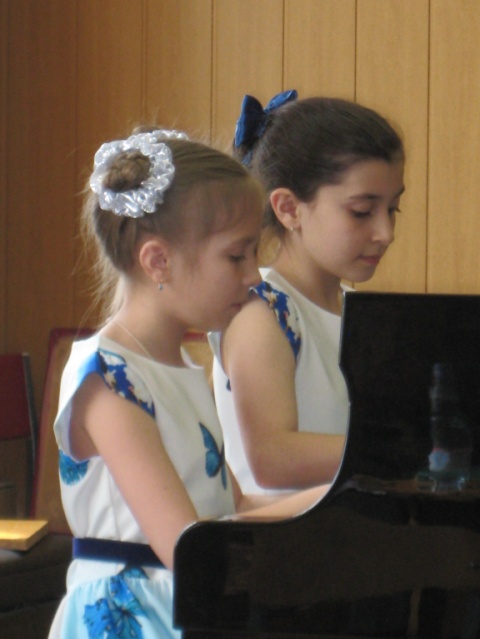 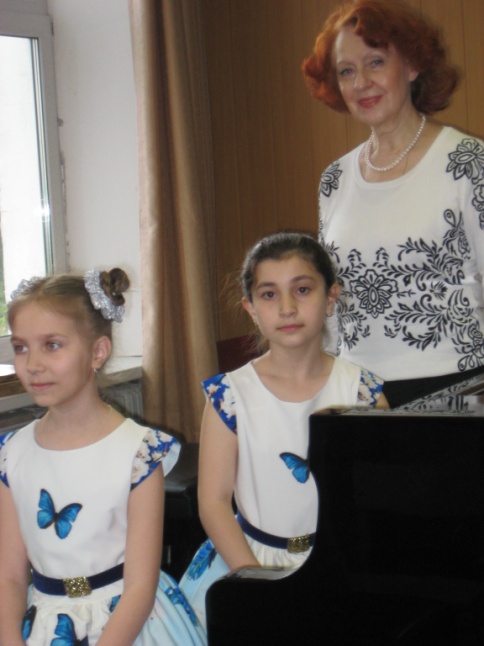 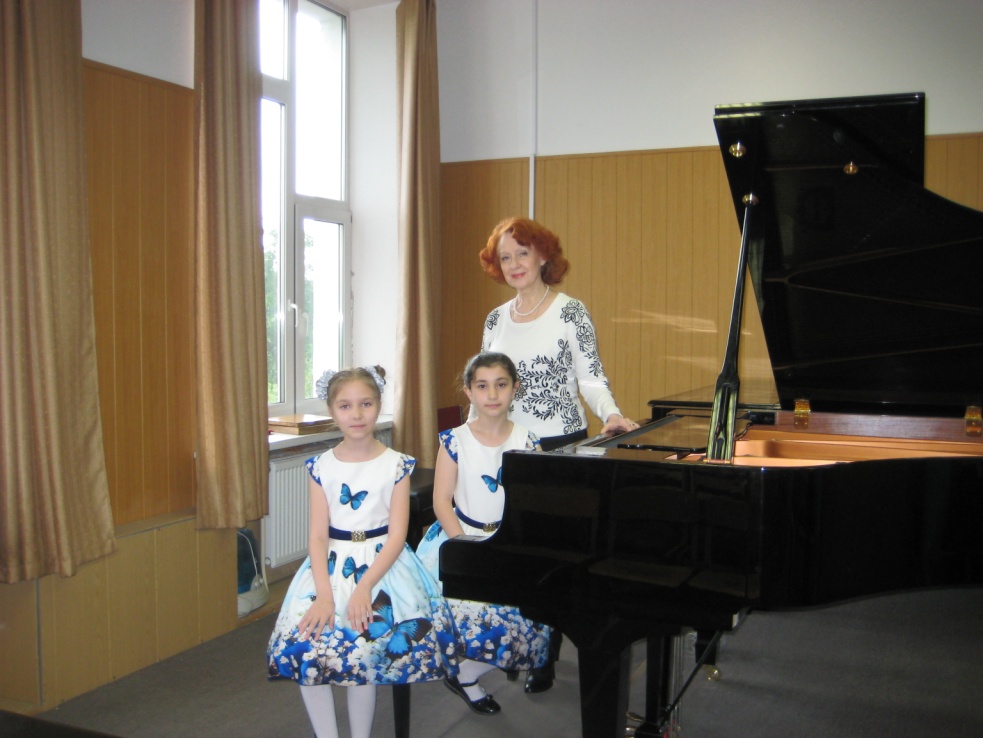 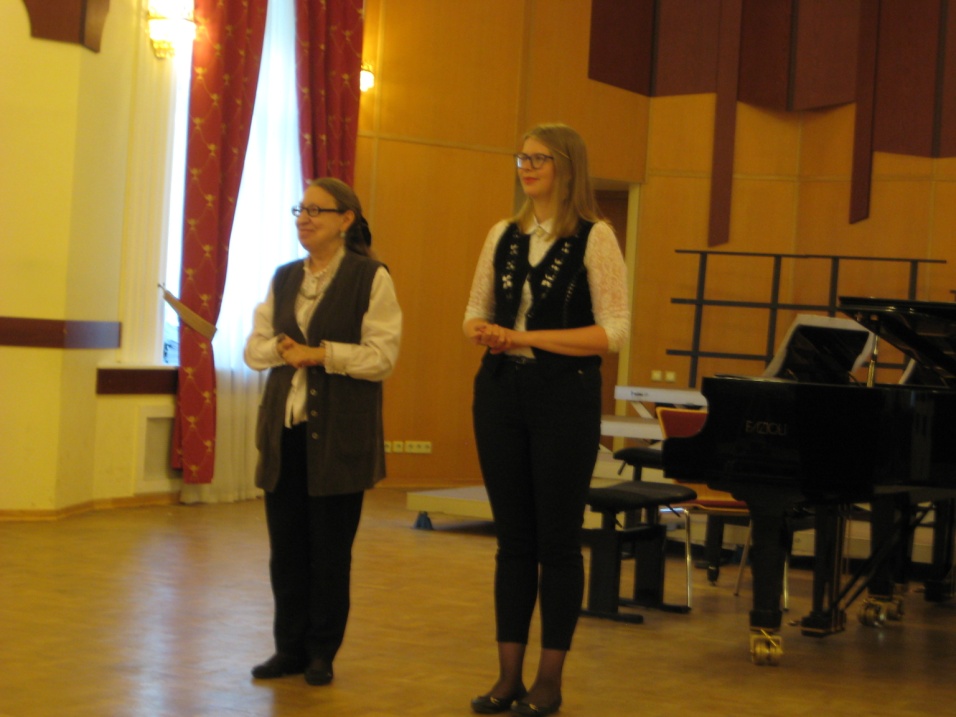 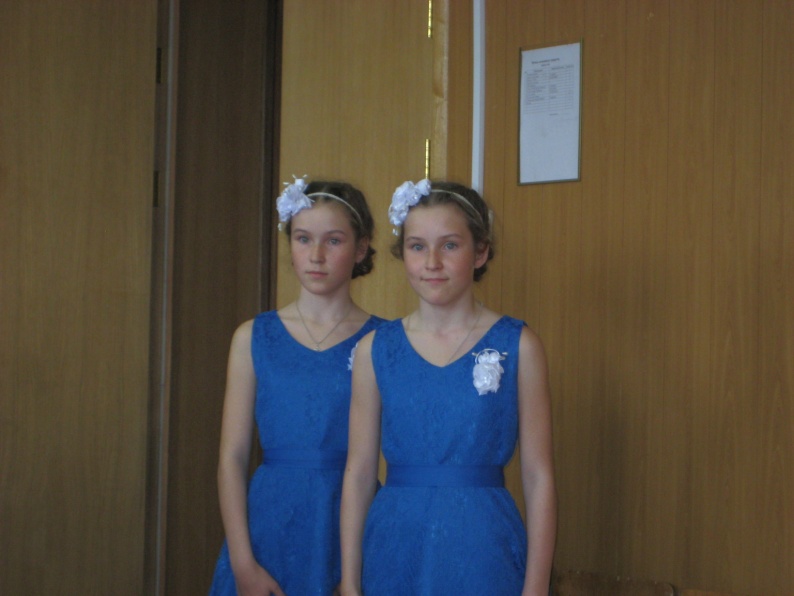 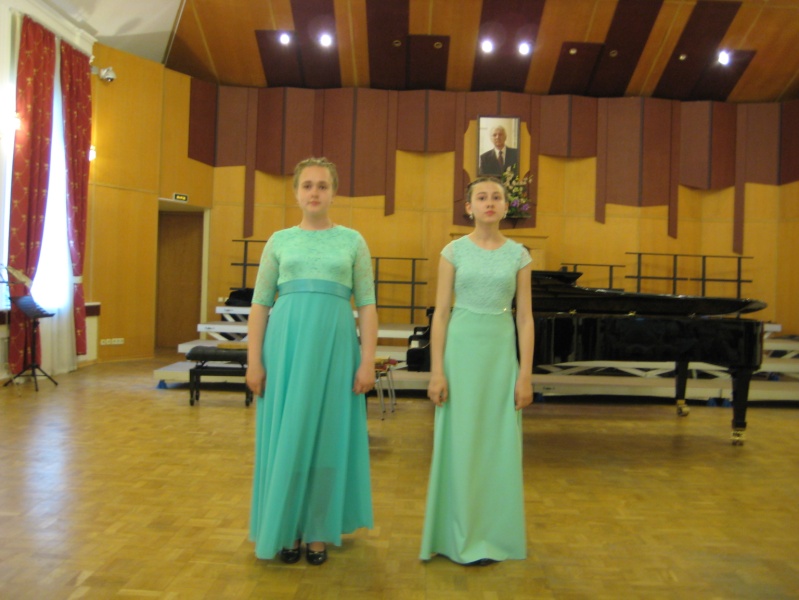 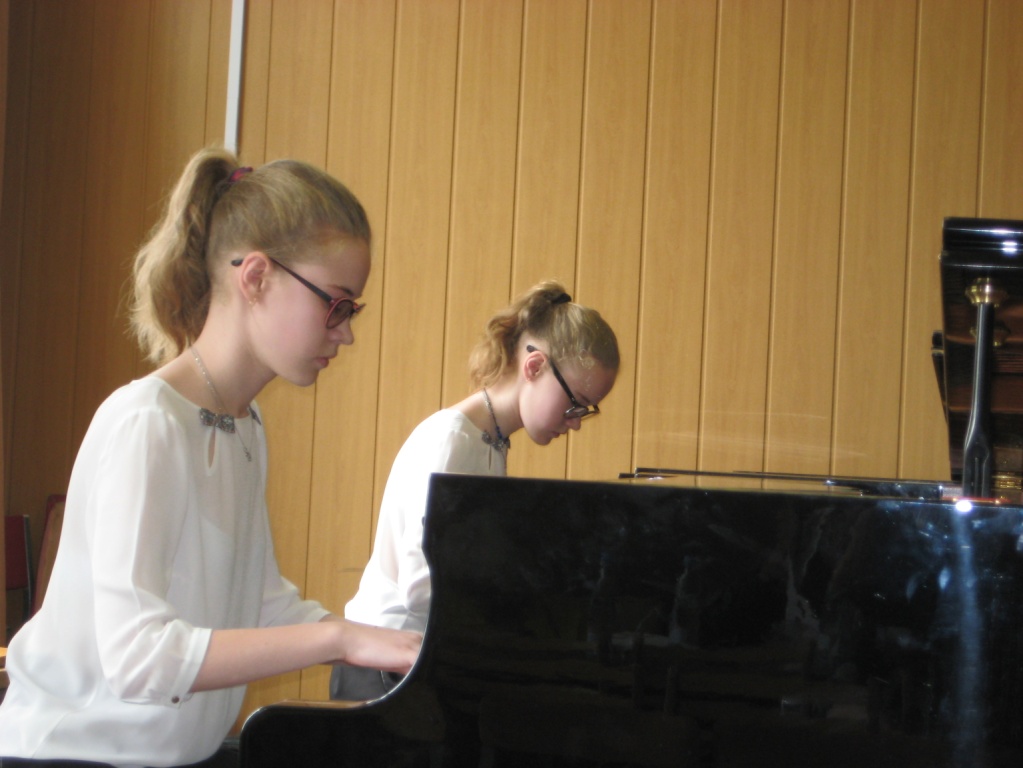 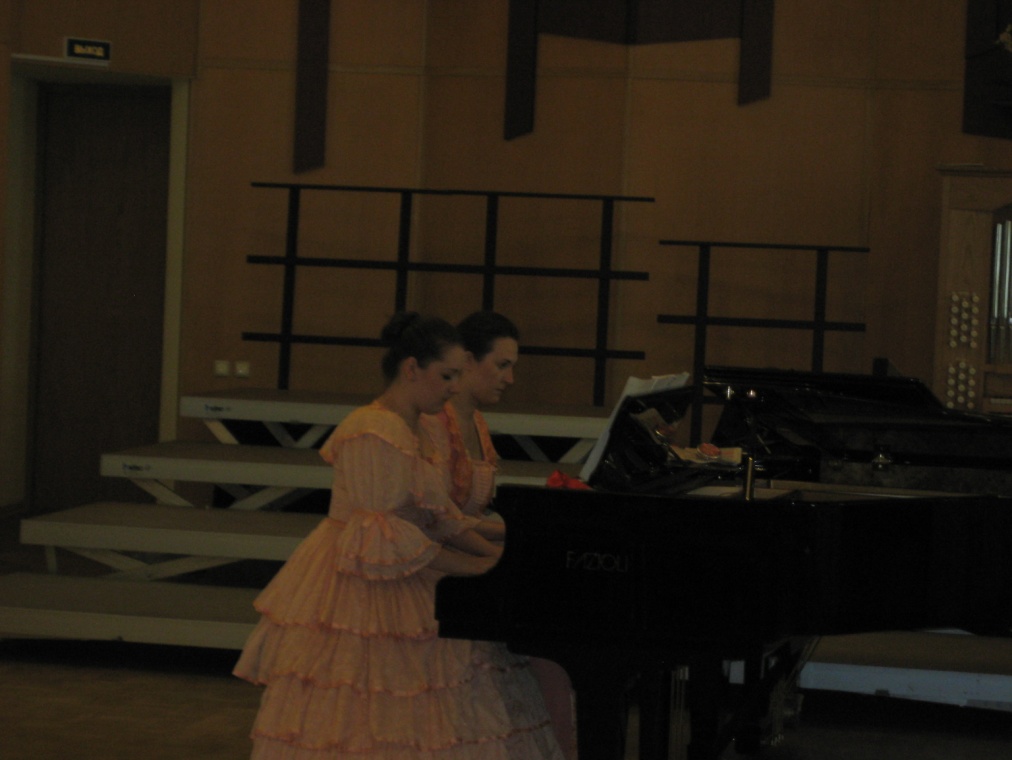 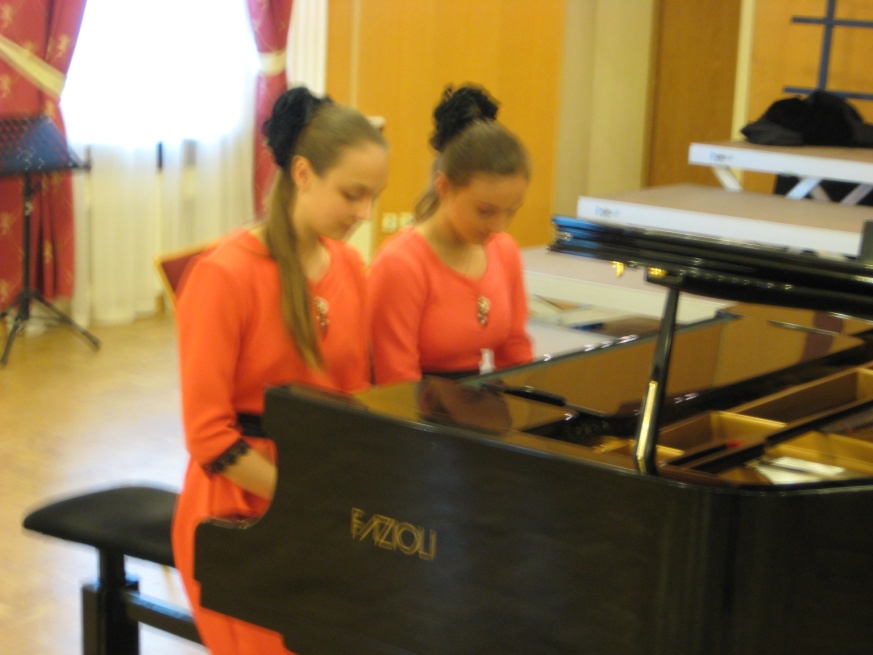 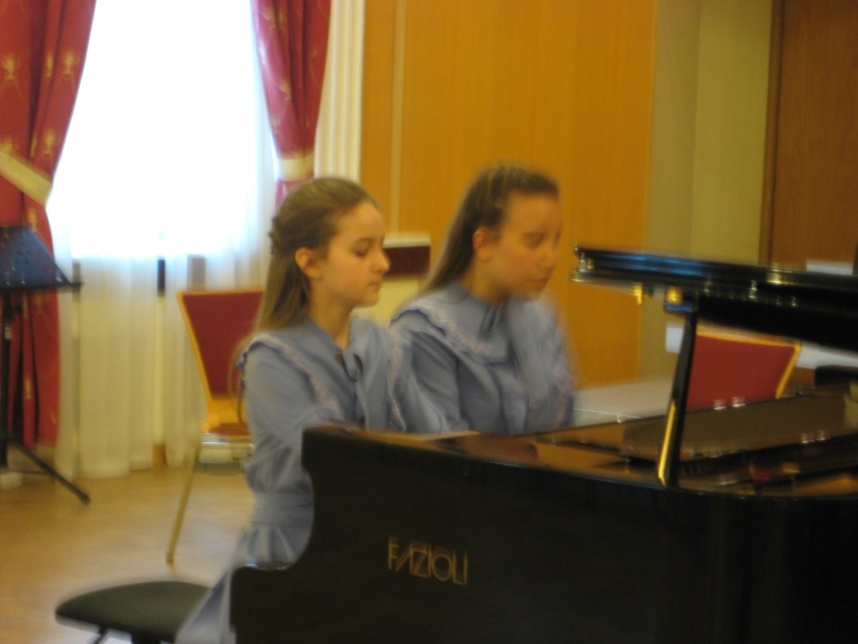 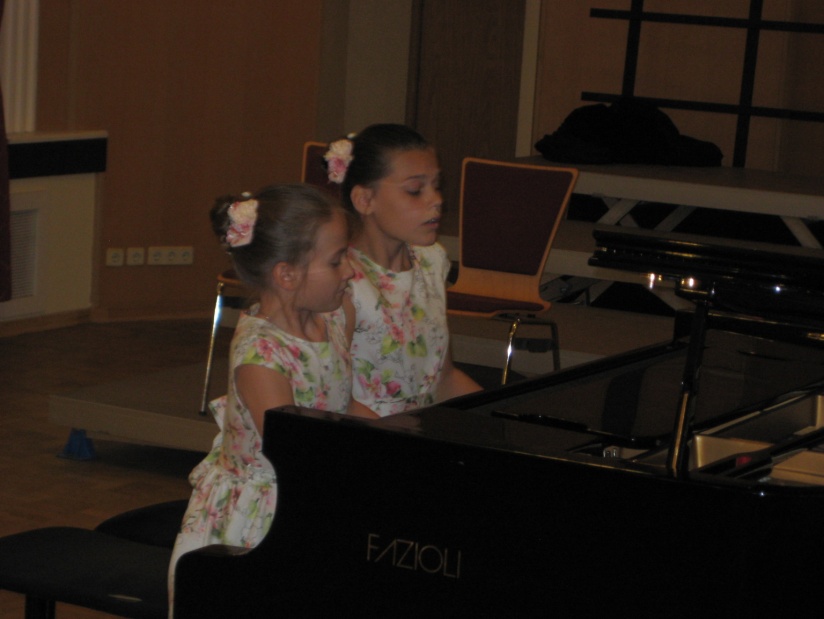 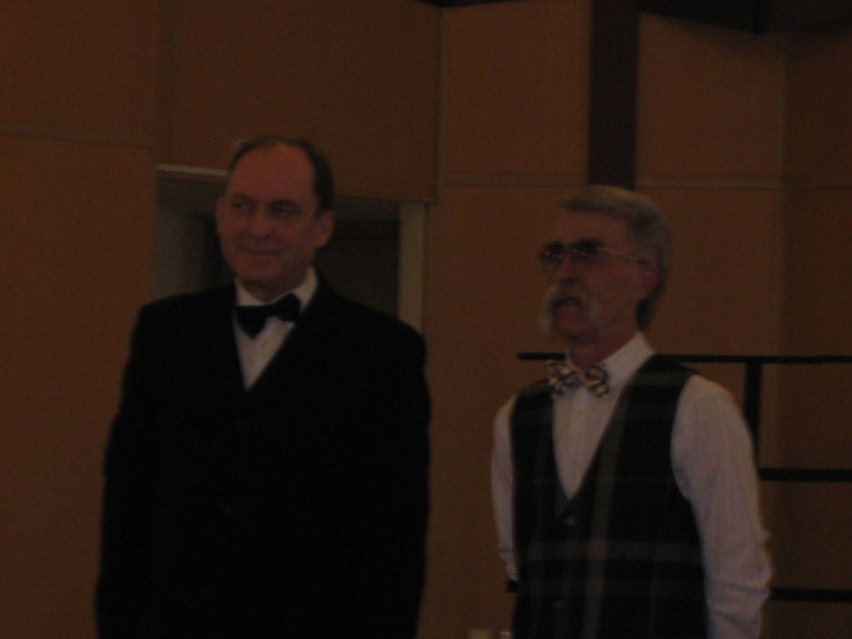 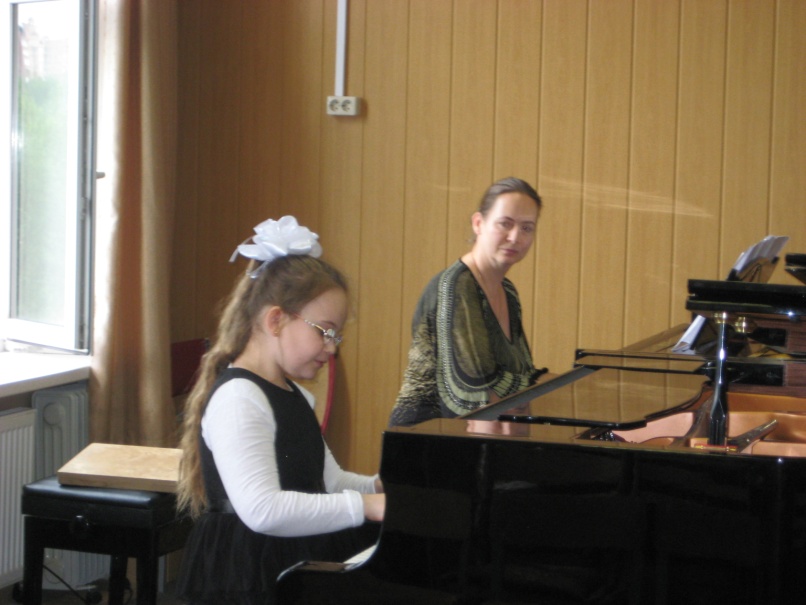 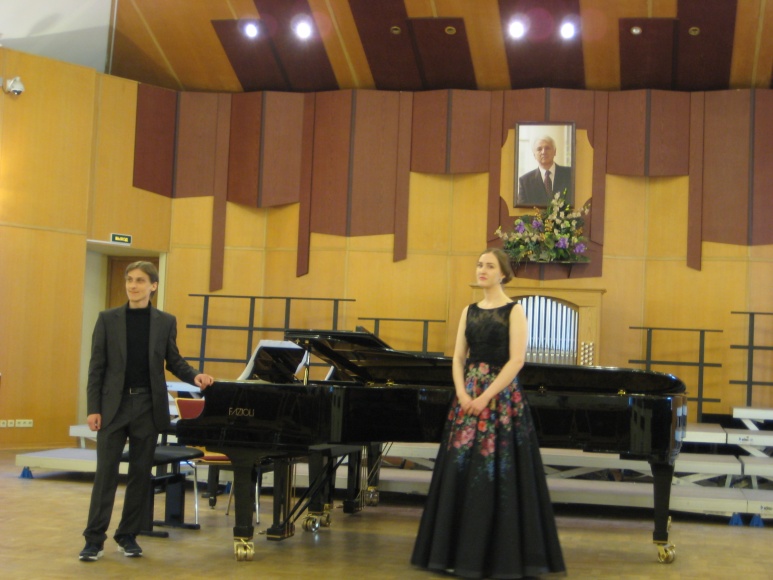 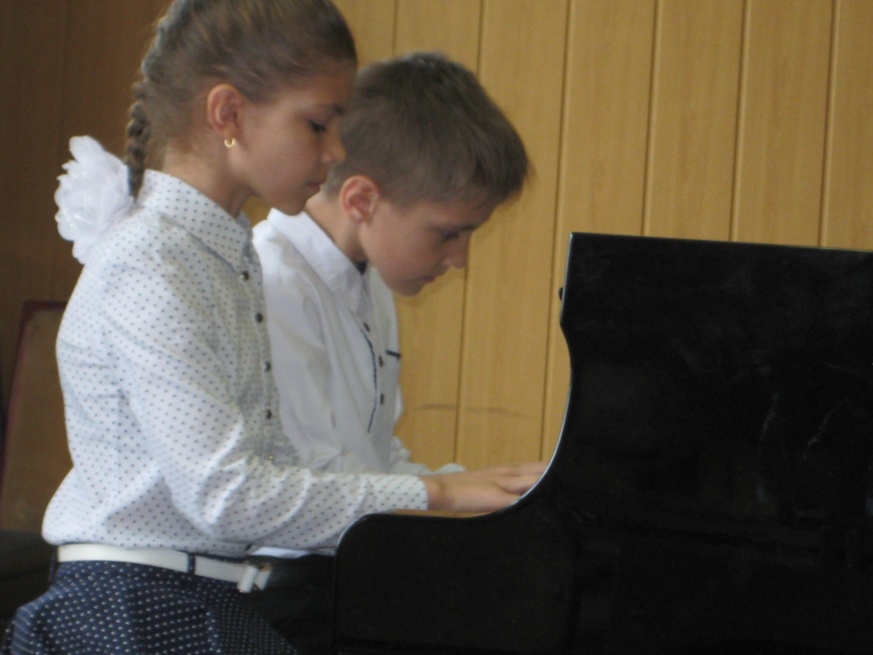 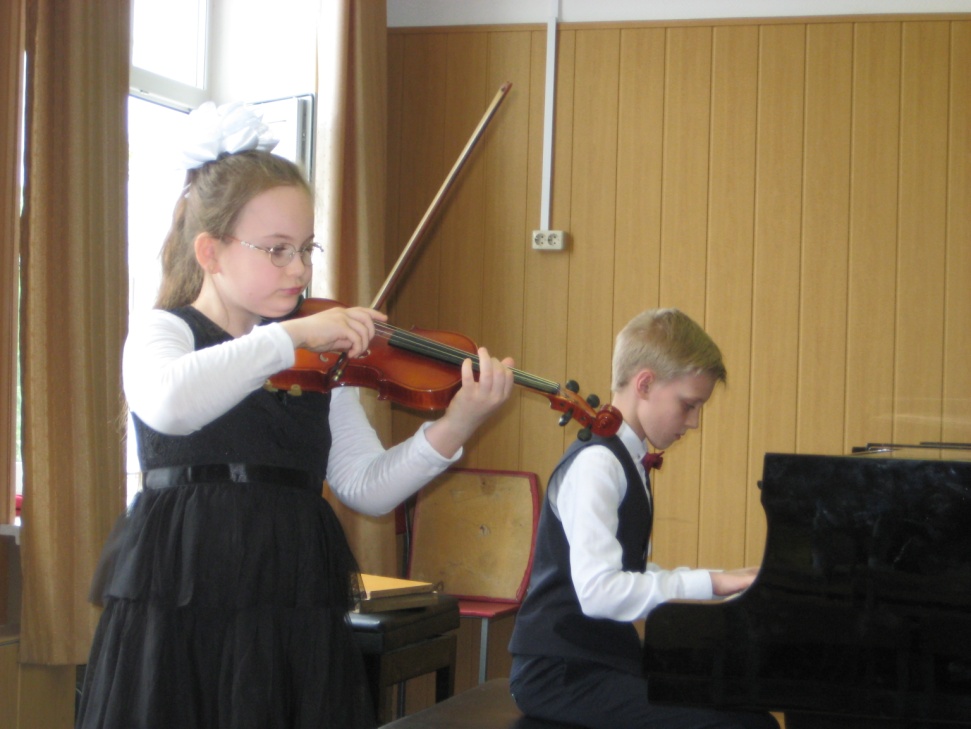 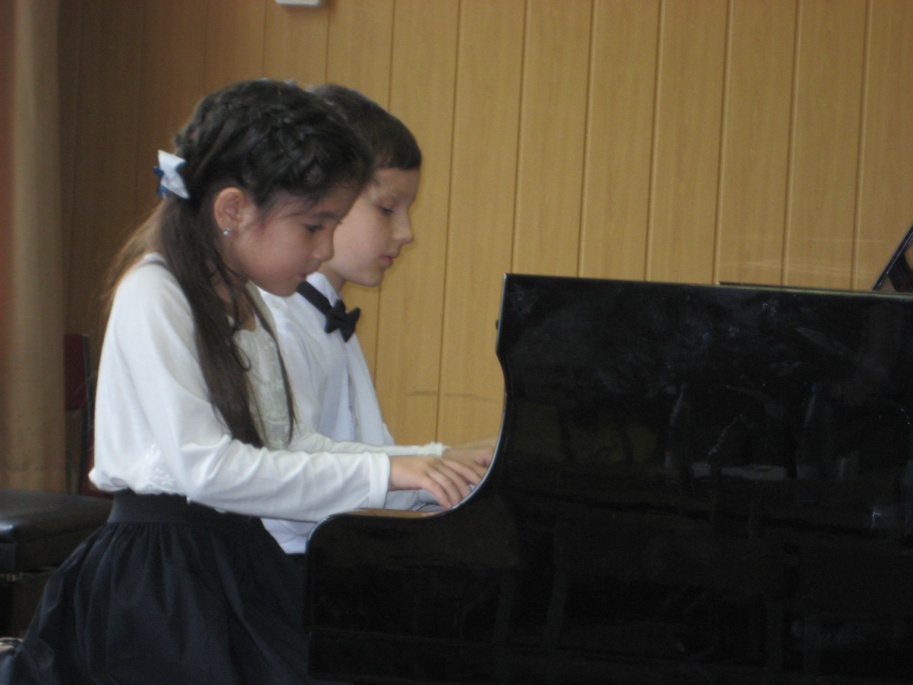 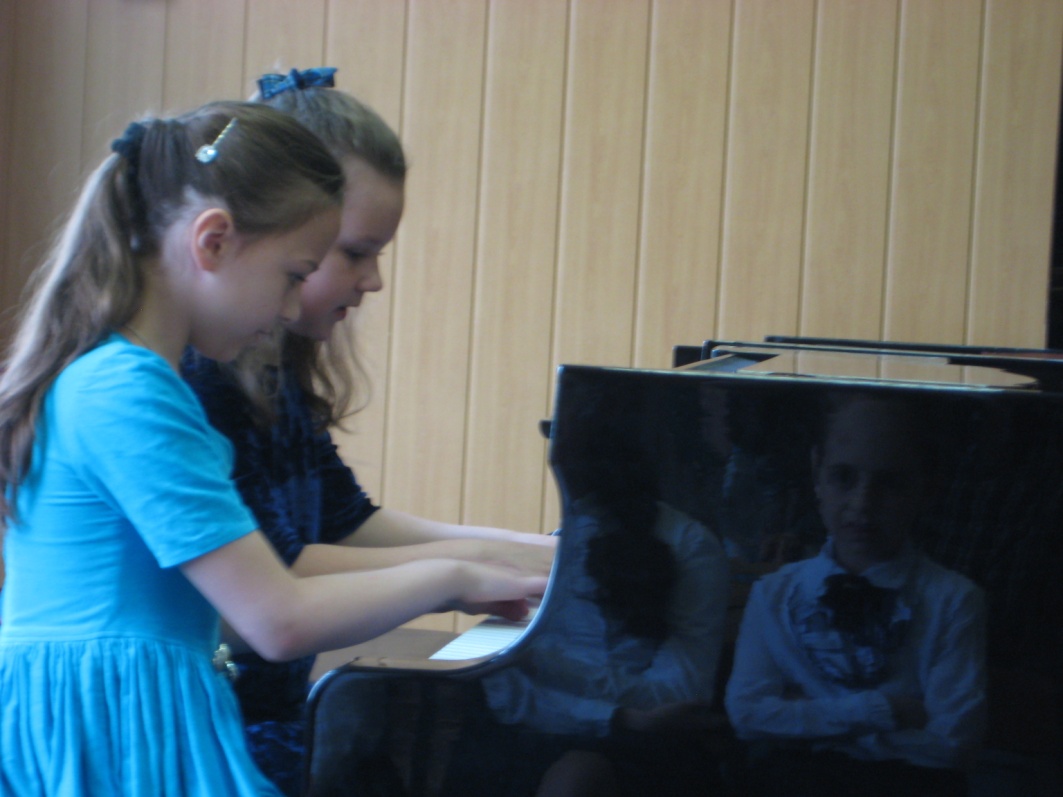 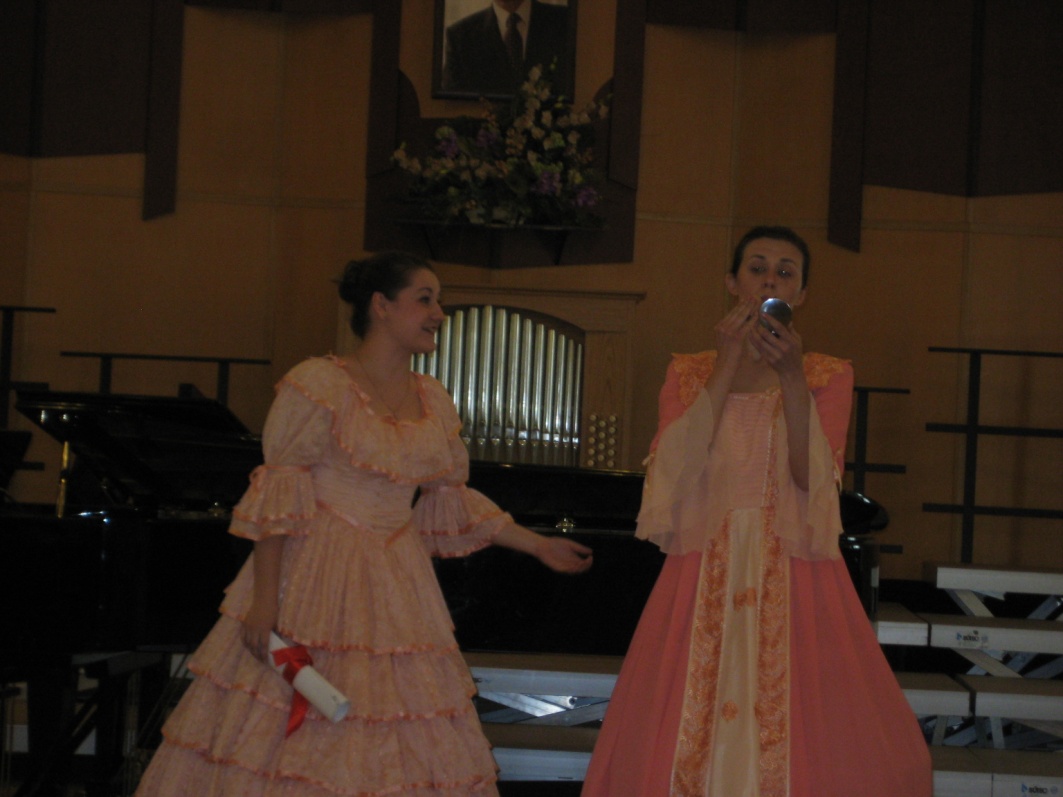 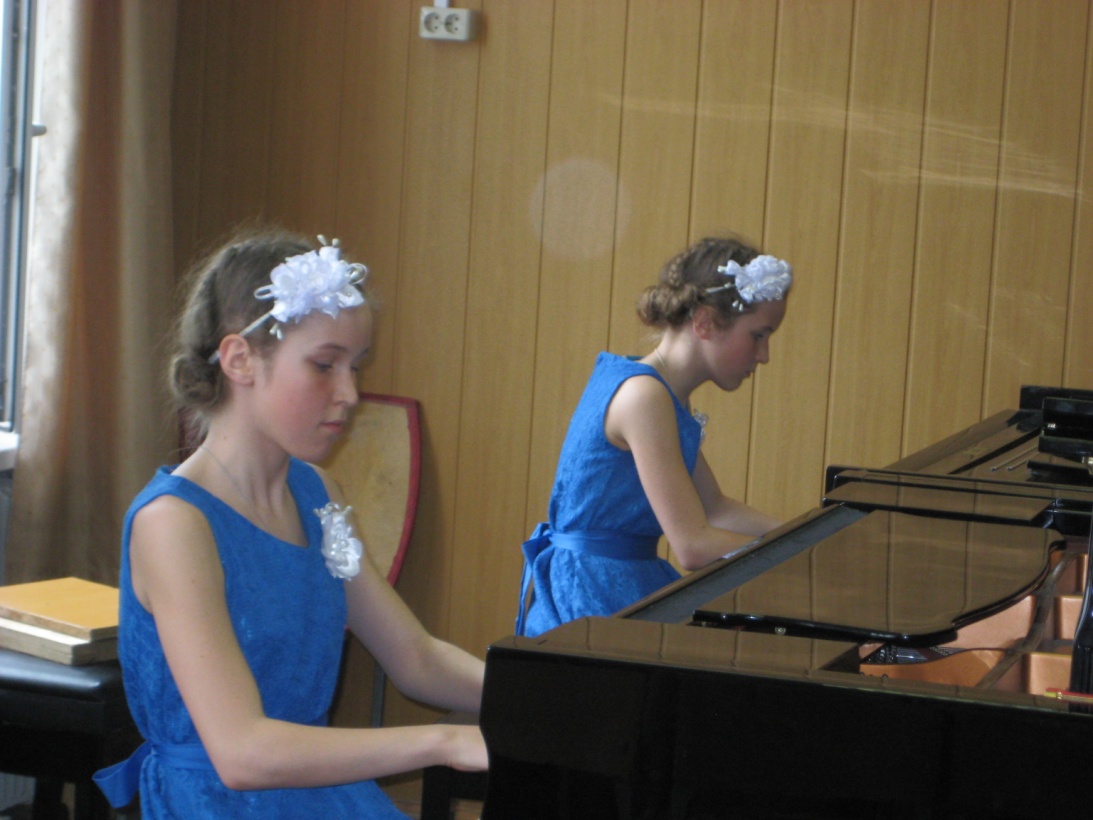 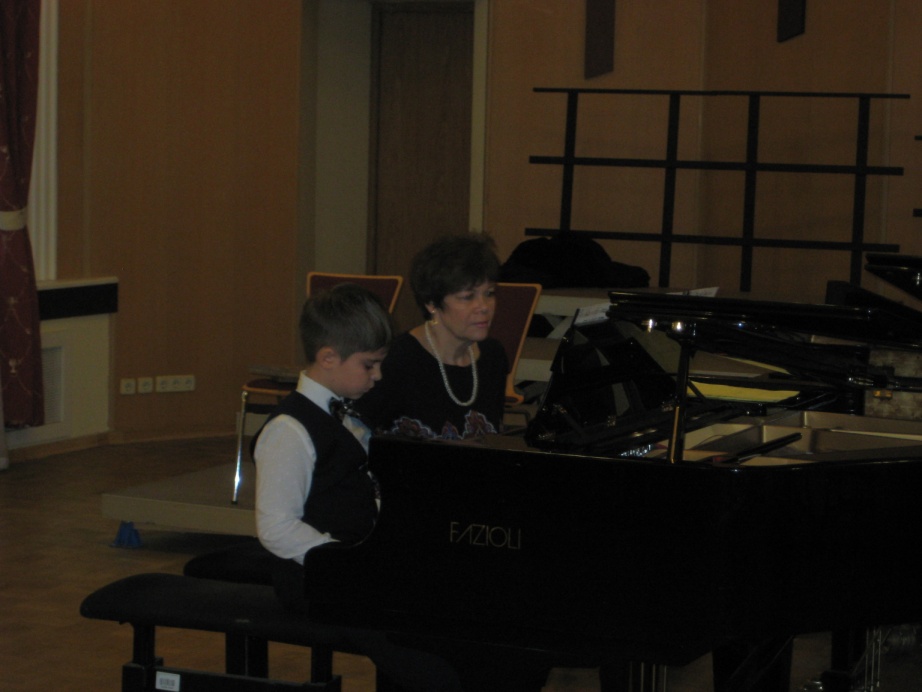 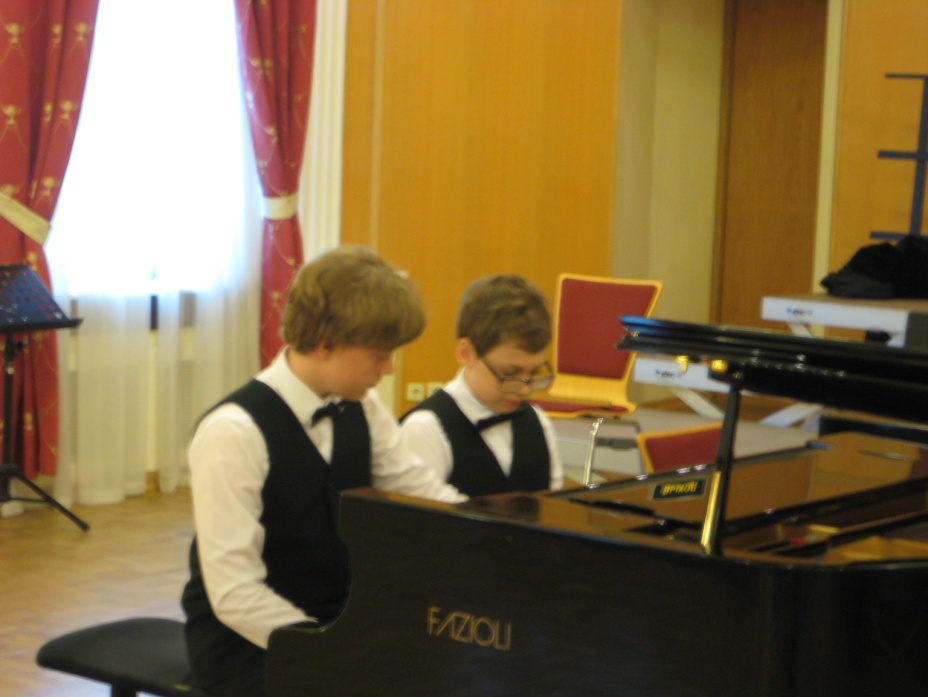 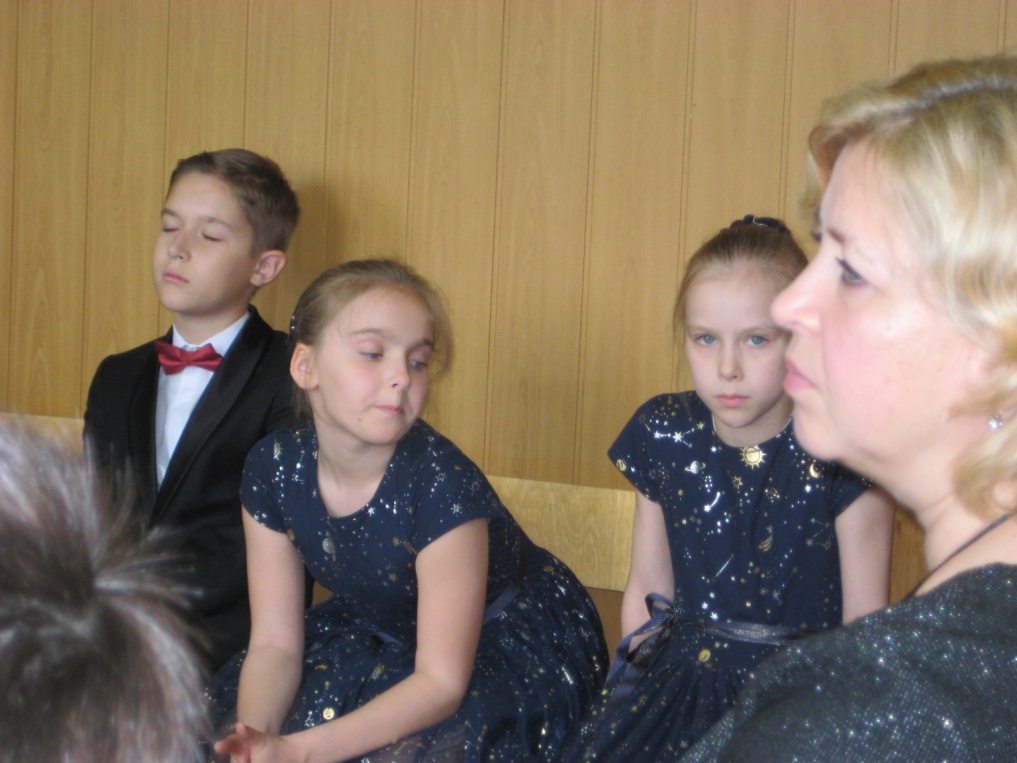 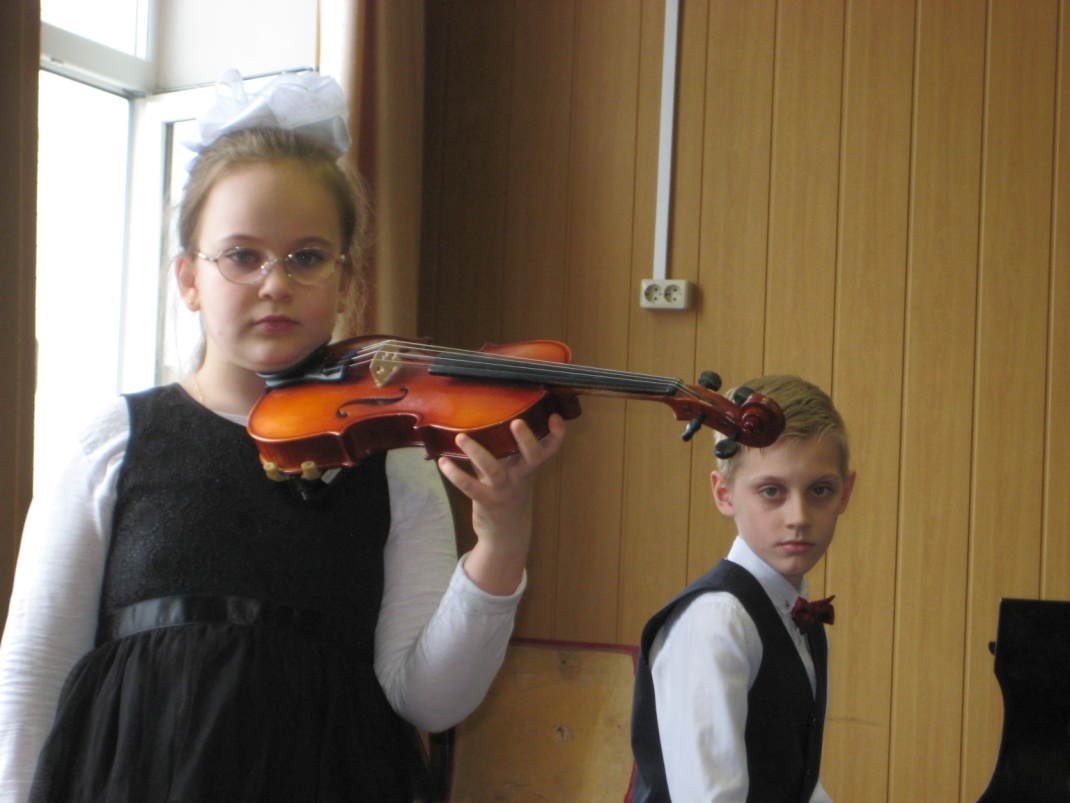 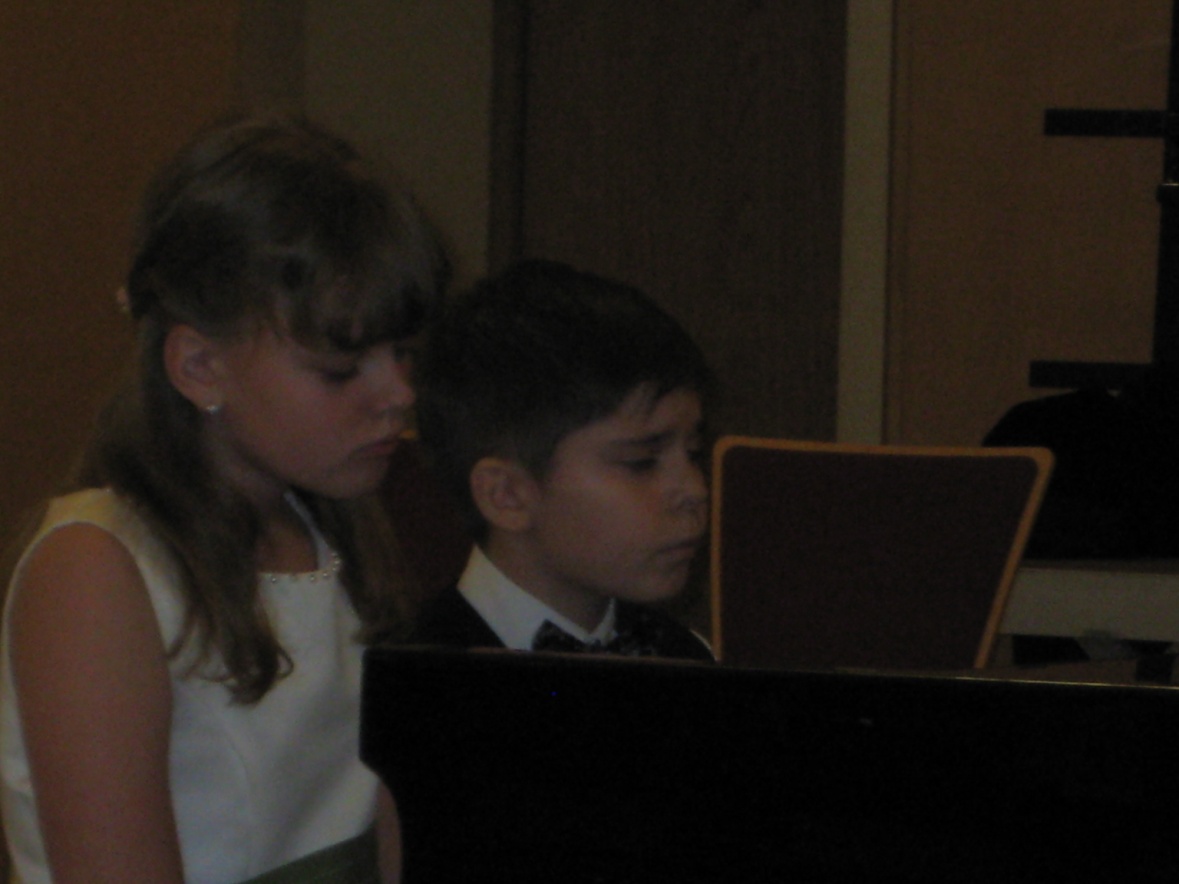 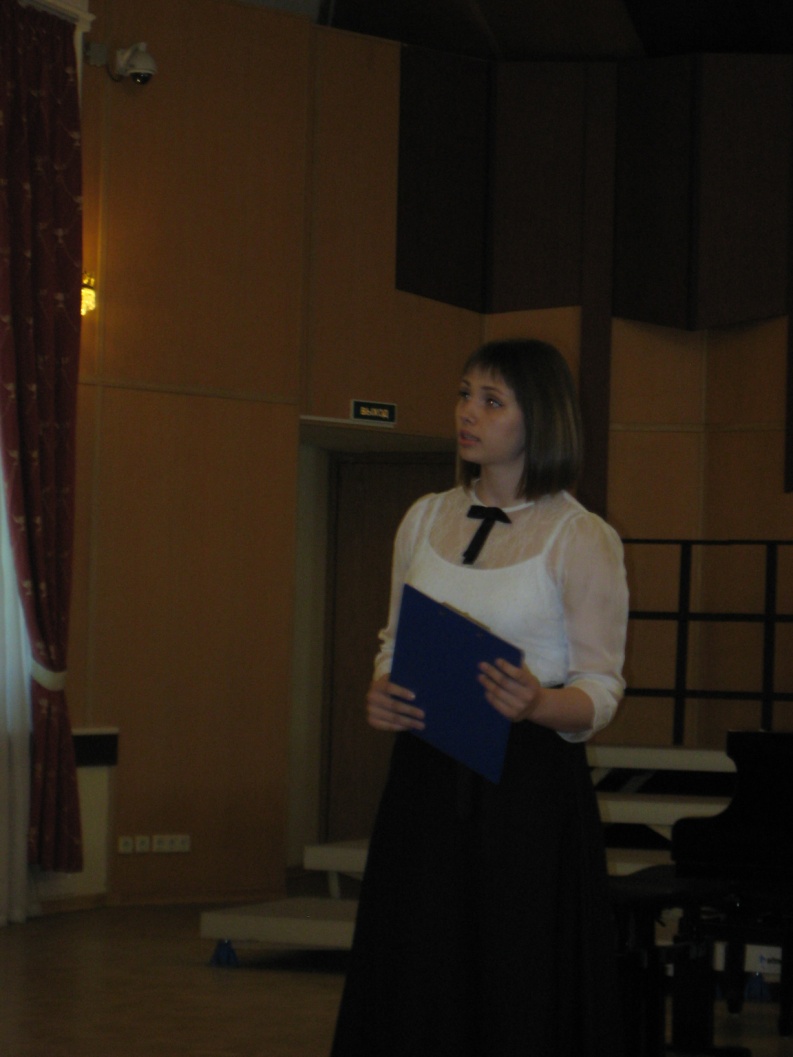 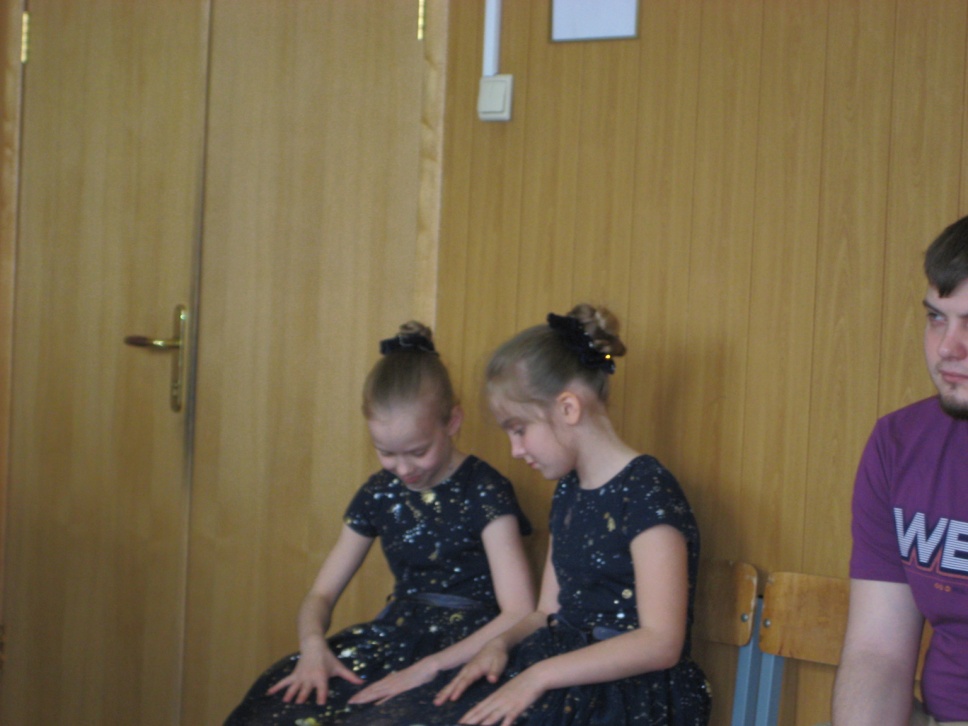 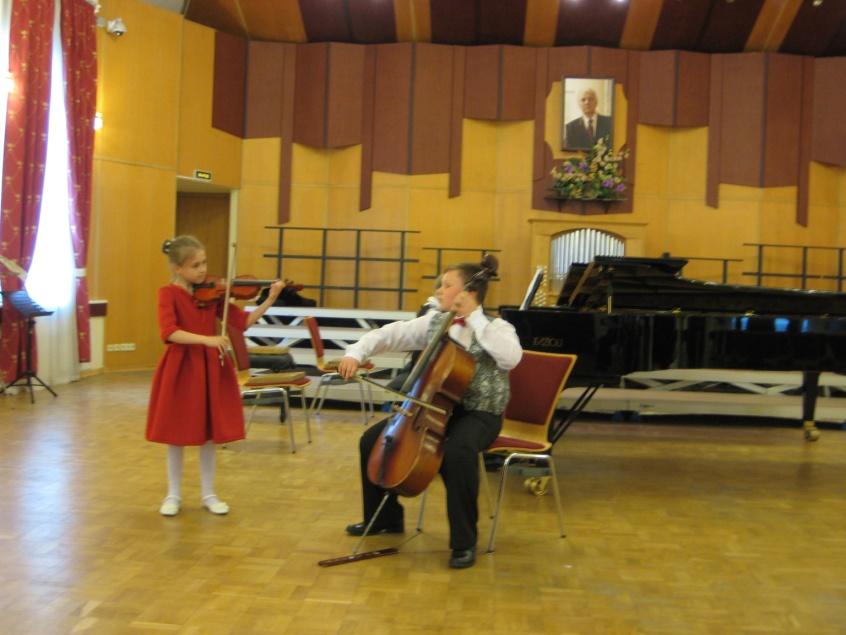 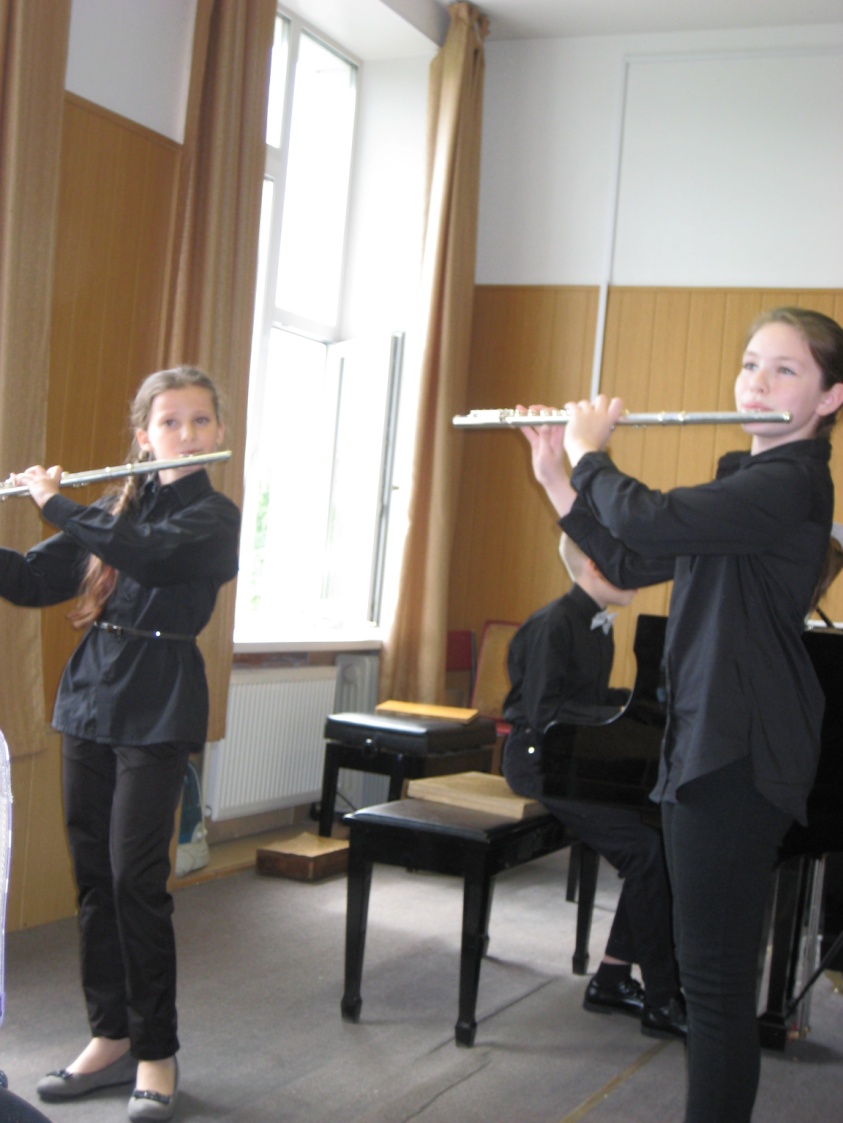 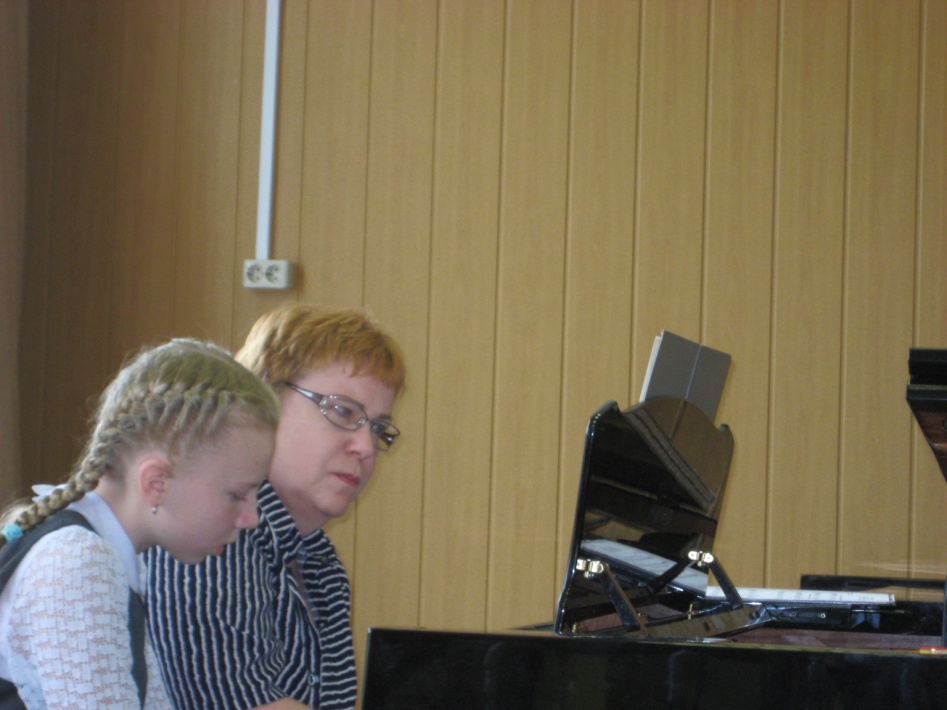 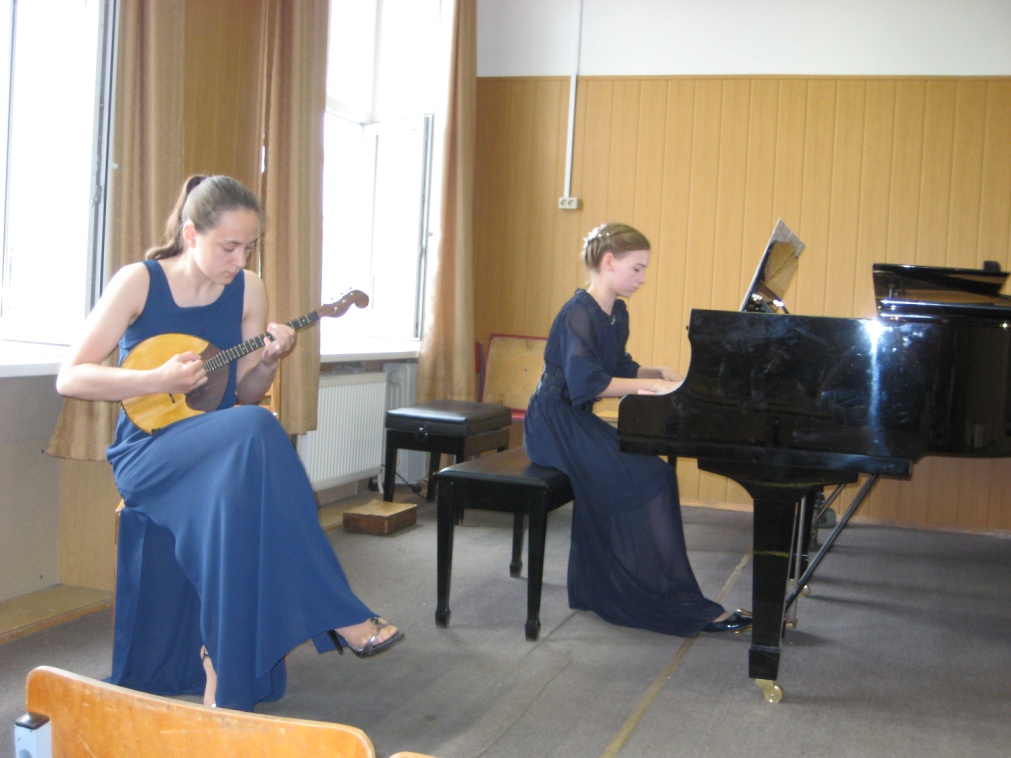 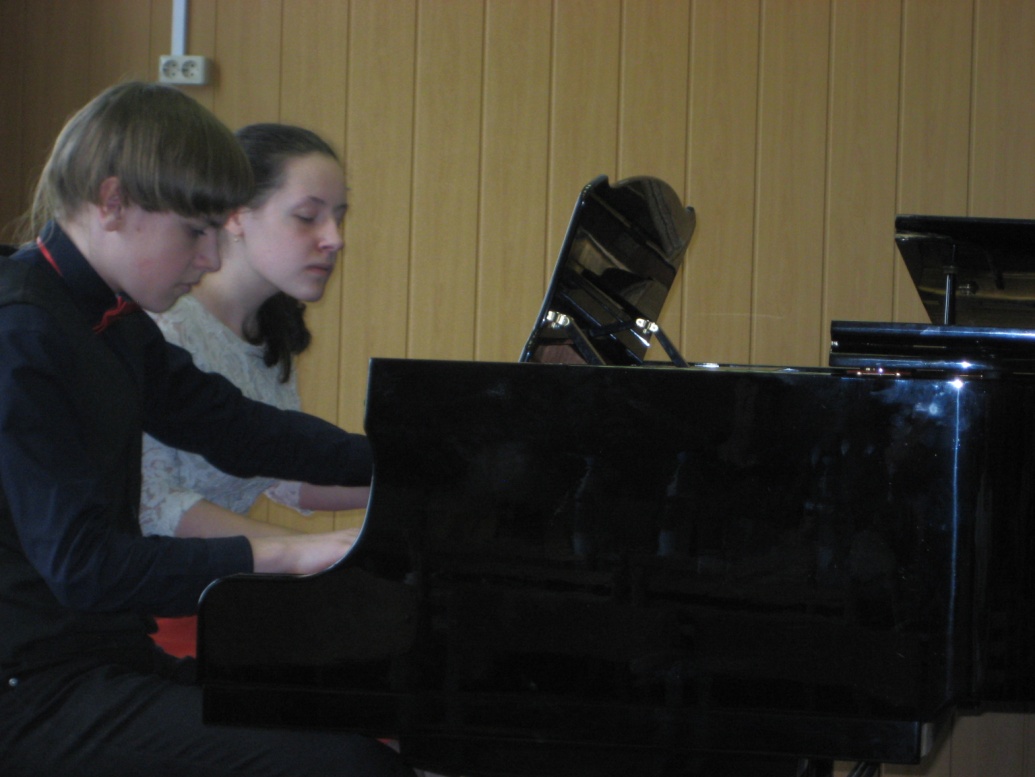 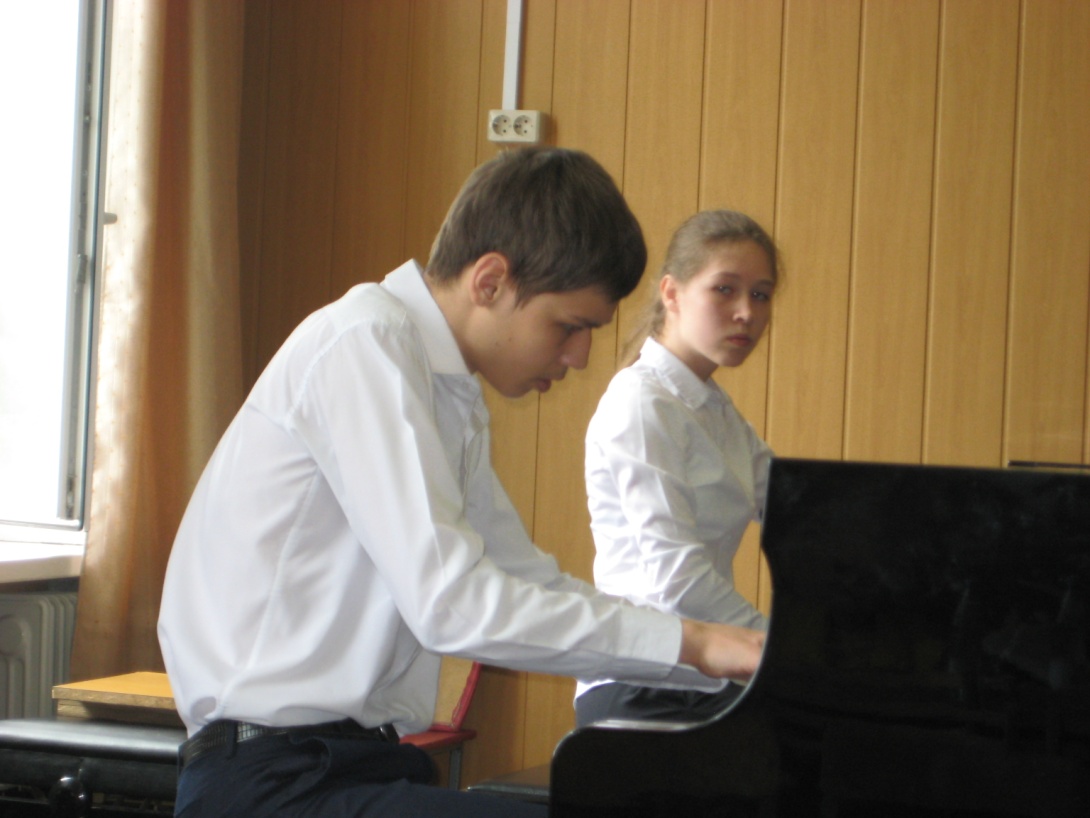 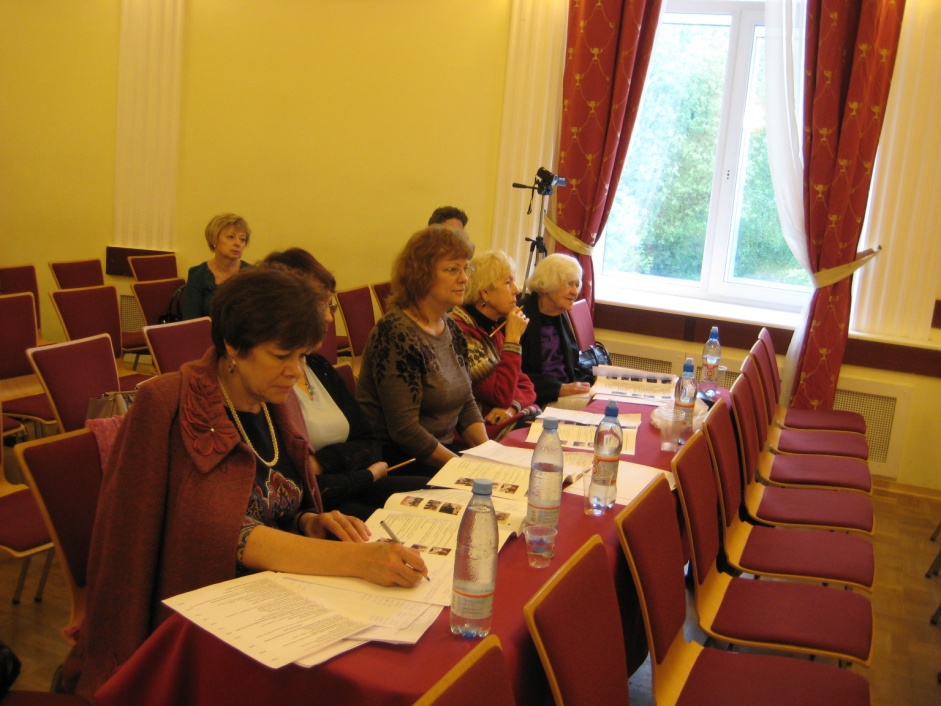 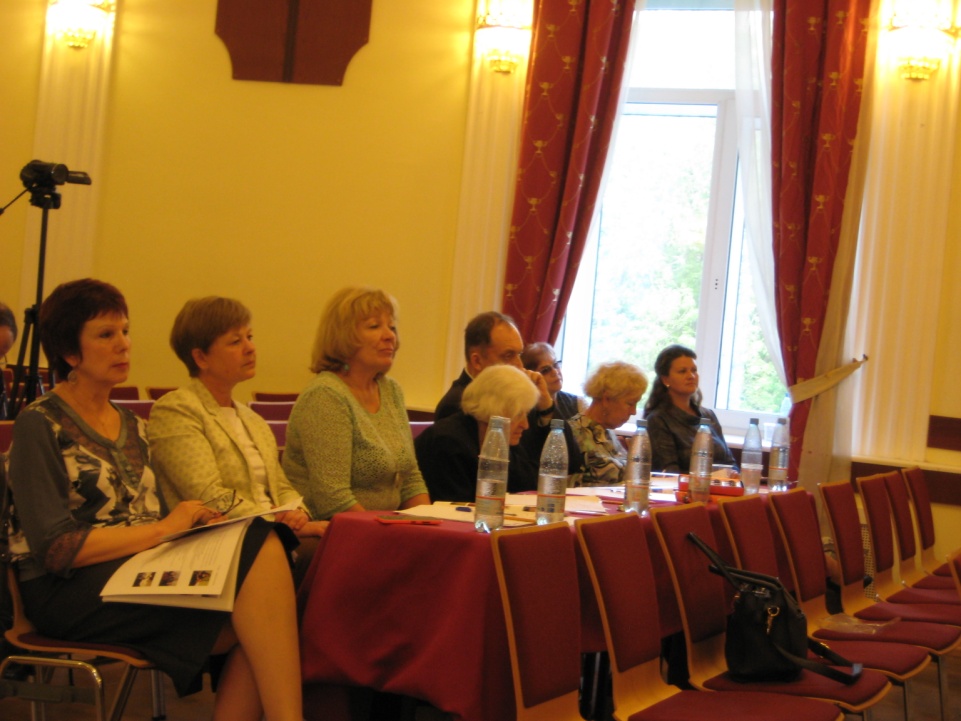 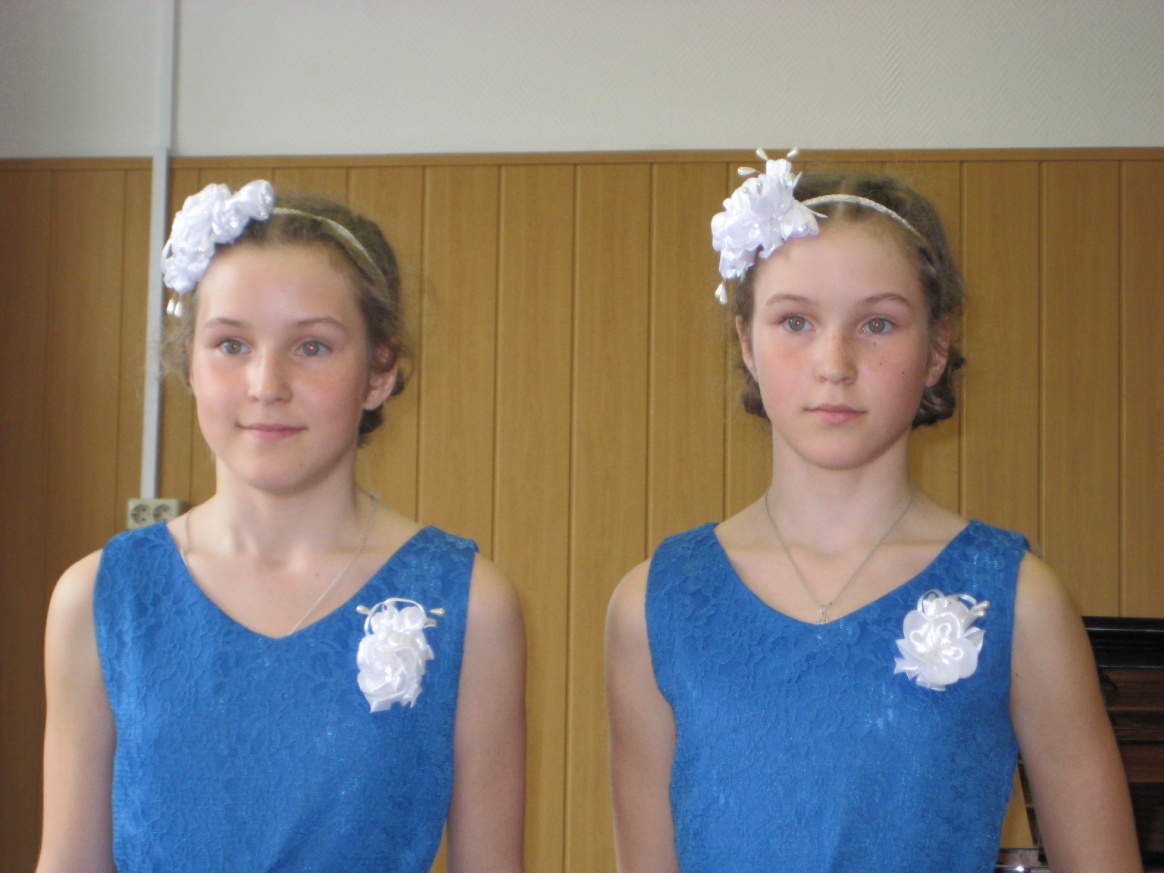 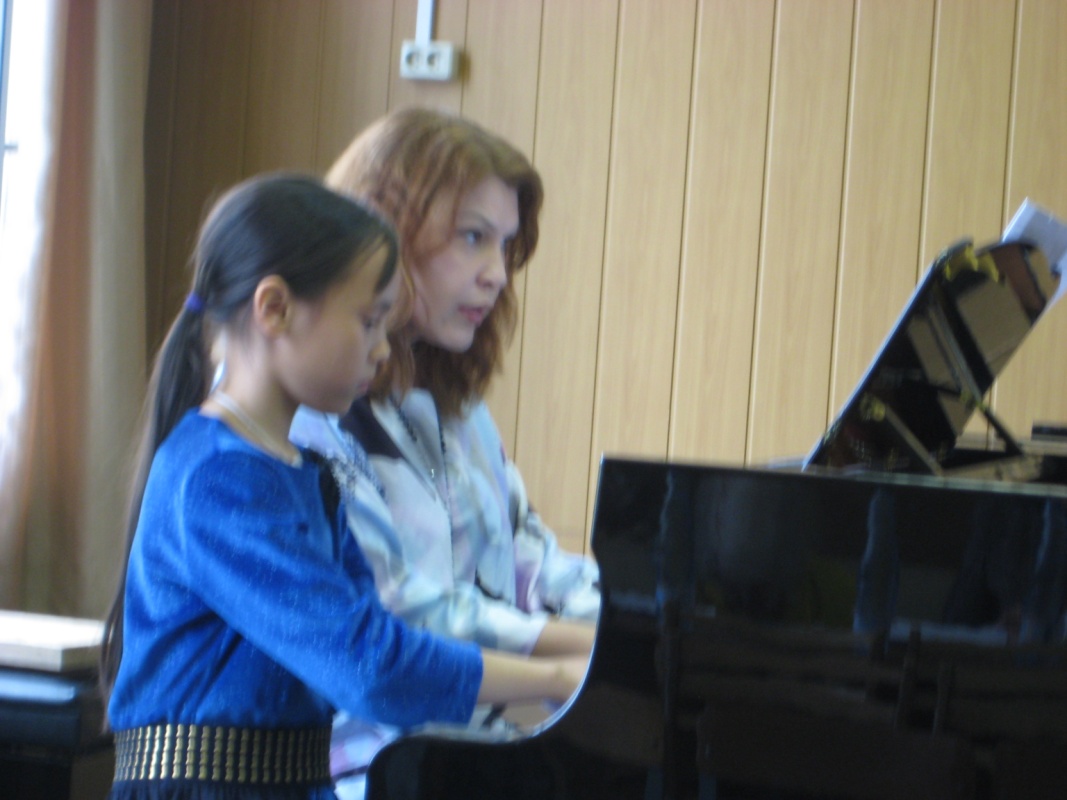 Состав жюри         Почетный председатель :     А.К.Петров     Ректор                                                           Академии хорового искусства имени В.С.Попова                                                          Доцент        Председатель:                          Т.Н.Гапоненко                                                                         Заслуженная артистка РФ                                                                     Профессор кафедры фортепиано                                                                                   Академии хорового искусства имени  В.С.Попова                                                                                           Заместитель председателя:    О.А.Якупова                                                                                                      Заведующая кафедрой фортепиано                                                                       Российской Академии музыки имени  Гнесиных                                                          Кандидат искусствоведения                                                           Профессор         Заместитель председателя:   Е.А. Степанова                                                                                                    Член  городского экспертного  совета                                                            ТиНАО  (г.Троицк)                                                                                        Заведующая фортепианным  отделом «Троицкой  ДШИ»          Члены жюри:                      З.В.Рождественская                                                                                          